Web services documentation UiO 2014-03-17Validity of this documentThis document is a customer specific description the web services for resource, user and user group handling in Incit Xpand. This document is the property of UiO. Incit takes no responsibility for updating or maintaining this document as it is purely made for one time use at development of the connection between Cerebrum and Incit Xpand. For future updates please refer to Incit’s standard documentation.Covered servicesThis document covers the web services concerning resource, user and user group handling:UpdateUserUpdateGroupUpdateGroupMembersWSDLThe WSDL for all services currently in use by UiO is listed below. NOTE that the WSDL also contains web services used by the HyperDoc integration. These services are not covered in this document.<wsdl:definitions name="ExternalServiceCatalogue15752" targetNamespace="http://incit.xpand.eu/service/" xmlns:wsdl="http://schemas.xmlsoap.org/wsdl/" xmlns:wsam="http://www.w3.org/2007/05/addressing/metadata" xmlns:wsx="http://schemas.xmlsoap.org/ws/2004/09/mex" xmlns:wsap="http://schemas.xmlsoap.org/ws/2004/08/addressing/policy" xmlns:msc="http://schemas.microsoft.com/ws/2005/12/wsdl/contract" xmlns:wsp="http://schemas.xmlsoap.org/ws/2004/09/policy" xmlns:xsd="http://www.w3.org/2001/XMLSchema" xmlns:soap="http://schemas.xmlsoap.org/wsdl/soap/" xmlns:wsu="http://docs.oasis-open.org/wss/2004/01/oasis-200401-wss-wssecurity-utility-1.0.xsd" xmlns:soap12="http://schemas.xmlsoap.org/wsdl/soap12/" xmlns:soapenc="http://schemas.xmlsoap.org/soap/encoding/" xmlns:tns="http://incit.xpand.eu/service/" xmlns:wsa10="http://www.w3.org/2005/08/addressing" xmlns:wsaw="http://www.w3.org/2006/05/addressing/wsdl" xmlns:wsa="http://schemas.xmlsoap.org/ws/2004/08/addressing">   <wsp:Policy wsu:Id="NetTcpBinding_ExternalServiceCatalogue_policy">      <wsp:ExactlyOne>         <wsp:All>            <msb:BinaryEncoding xmlns:msb="http://schemas.microsoft.com/ws/06/2004/mspolicy/netbinary1"/>            <wsaw:UsingAddressing/>         </wsp:All>      </wsp:ExactlyOne>   </wsp:Policy>   <wsdl:types>      <xs:schema elementFormDefault="qualified" targetNamespace="http://incit.xpand.eu/service/" xmlns:xs="http://www.w3.org/2001/XMLSchema">         <xs:import namespace="http://incit.xpand.eu/"/>         <xs:import namespace="http://incit.xpand.eu/St/"/>         <xs:import namespace="http://incit.xpand.eu/Sk/"/>         <xs:element name="UserChangePasswordRequest">            <xs:complexType>               <xs:sequence>                  <xs:element minOccurs="0" ref="q1:MessageCulture" xmlns:q1="http://incit.xpand.eu/"/>                  <xs:element minOccurs="0" ref="q2:NewPassword" xmlns:q2="http://incit.xpand.eu/"/>                  <xs:element minOccurs="0" ref="q3:OldPassword" xmlns:q3="http://incit.xpand.eu/"/>                  <xs:element minOccurs="0" ref="q4:UserId" xmlns:q4="http://incit.xpand.eu/"/>               </xs:sequence>            </xs:complexType>         </xs:element>         <xs:element name="ExecutionResult">            <xs:complexType>               <xs:sequence>                  <xs:element minOccurs="0" ref="q5:Message" xmlns:q5="http://incit.xpand.eu/"/>                  <xs:element minOccurs="0" ref="q6:Success" xmlns:q6="http://incit.xpand.eu/"/>               </xs:sequence>            </xs:complexType>         </xs:element>         <xs:element name="UpdateUserRequest">            <xs:complexType>               <xs:sequence>                  <xs:element minOccurs="0" ref="q7:AccountExpires" xmlns:q7="http://incit.xpand.eu/"/>                  <xs:element minOccurs="0" ref="q8:Email" xmlns:q8="http://incit.xpand.eu/"/>                  <xs:element minOccurs="0" ref="q9:EmployeeNumber" xmlns:q9="http://incit.xpand.eu/"/>                  <xs:element minOccurs="0" ref="q10:FirstName" xmlns:q10="http://incit.xpand.eu/"/>                  <xs:element minOccurs="0" ref="q11:Name" xmlns:q11="http://incit.xpand.eu/"/>                  <xs:element minOccurs="0" ref="q12:Password" xmlns:q12="http://incit.xpand.eu/"/>                  <xs:element minOccurs="0" ref="q13:PhoneNumber" xmlns:q13="http://incit.xpand.eu/"/>                  <xs:element minOccurs="0" ref="q14:UserGUID" xmlns:q14="http://incit.xpand.eu/"/>                  <xs:element minOccurs="0" ref="q15:UserName" xmlns:q15="http://incit.xpand.eu/"/>               </xs:sequence>            </xs:complexType>         </xs:element>         <xs:element name="UpdateUserGroupDataRequest">            <xs:complexType>               <xs:sequence>                  <xs:element minOccurs="0" ref="q16:GroupGUID" xmlns:q16="http://incit.xpand.eu/"/>                  <xs:element minOccurs="0" ref="q17:GroupName" xmlns:q17="http://incit.xpand.eu/"/>               </xs:sequence>            </xs:complexType>         </xs:element>         <xs:element name="UpdateUserGroupConnectionRequest">            <xs:complexType>               <xs:sequence>                  <xs:element minOccurs="0" ref="q18:GroupGUID" xmlns:q18="http://incit.xpand.eu/"/>                  <xs:element minOccurs="0" ref="q19:UserGUIDs" xmlns:q19="http://incit.xpand.eu/"/>               </xs:sequence>            </xs:complexType>         </xs:element>         <xs:element name="Fi2GetPropertyRequest">            <xs:complexType>               <xs:sequence>                  <xs:element minOccurs="0" ref="q20:Code" xmlns:q20="http://incit.xpand.eu/"/>                  <xs:element minOccurs="0" ref="q21:CompanyCode" xmlns:q21="http://incit.xpand.eu/"/>                  <xs:element minOccurs="0" ref="q22:MessageCulture" xmlns:q22="http://incit.xpand.eu/"/>                  <xs:element minOccurs="0" ref="q23:ObjectTypes" xmlns:q23="http://incit.xpand.eu/"/>                  <xs:element minOccurs="0" ref="q24:RealEstateCompanyCode" xmlns:q24="http://incit.xpand.eu/"/>                  <xs:element minOccurs="0" ref="q25:SpaceEquivalent" xmlns:q25="http://incit.xpand.eu/"/>                  <xs:element minOccurs="0" ref="q26:ViewKind" xmlns:q26="http://incit.xpand.eu/"/>               </xs:sequence>            </xs:complexType>         </xs:element>         <xs:element name="Fi2GetPropertyResult">            <xs:complexType>               <xs:sequence>                  <xs:element minOccurs="0" ref="q27:Markup" xmlns:q27="http://incit.xpand.eu/"/>                  <xs:element minOccurs="0" ref="q28:Message" xmlns:q28="http://incit.xpand.eu/"/>                  <xs:element minOccurs="0" ref="q29:Success" xmlns:q29="http://incit.xpand.eu/"/>               </xs:sequence>            </xs:complexType>         </xs:element>         <xs:element name="Fi2SyncPropertyRequest">            <xs:complexType>               <xs:sequence>                  <xs:element minOccurs="0" ref="q30:CompanyCode" xmlns:q30="http://incit.xpand.eu/"/>                  <xs:element minOccurs="0" ref="q31:Markup" xmlns:q31="http://incit.xpand.eu/"/>                  <xs:element minOccurs="0" ref="q32:MessageCulture" xmlns:q32="http://incit.xpand.eu/"/>                  <xs:element minOccurs="0" ref="q33:SpaceEquivalent" xmlns:q33="http://incit.xpand.eu/"/>                  <xs:element minOccurs="0" ref="q34:SynchronizationLevel" xmlns:q34="http://incit.xpand.eu/"/>               </xs:sequence>            </xs:complexType>         </xs:element>         <xs:element name="Fi2SyncPropertyResult">            <xs:complexType>               <xs:sequence>                  <xs:element minOccurs="0" ref="q35:Details" xmlns:q35="http://incit.xpand.eu/"/>                  <xs:element minOccurs="0" ref="q36:Exception" xmlns:q36="http://incit.xpand.eu/"/>                  <xs:element minOccurs="0" ref="q37:Message" xmlns:q37="http://incit.xpand.eu/"/>                  <xs:element minOccurs="0" ref="q38:Result" xmlns:q38="http://incit.xpand.eu/"/>                  <xs:element minOccurs="0" ref="q39:Success" xmlns:q39="http://incit.xpand.eu/"/>               </xs:sequence>            </xs:complexType>         </xs:element>         <xs:element name="GetUniqueIdListRequest">            <xs:complexType>               <xs:sequence>                  <xs:element minOccurs="0" ref="q40:CompanyCode" xmlns:q40="http://incit.xpand.eu/"/>                  <xs:element minOccurs="0" ref="q41:FloorId" xmlns:q41="http://incit.xpand.eu/"/>                  <xs:element minOccurs="0" ref="q42:FromDate" xmlns:q42="http://incit.xpand.eu/"/>                  <xs:element minOccurs="0" ref="q43:MessageCulture" xmlns:q43="http://incit.xpand.eu/"/>                  <xs:element minOccurs="0" ref="q44:ObjectType" xmlns:q44="http://incit.xpand.eu/"/>                  <xs:element minOccurs="0" ref="q45:PropertyId" xmlns:q45="http://incit.xpand.eu/"/>                  <xs:element minOccurs="0" ref="q46:RoomId" xmlns:q46="http://incit.xpand.eu/"/>                  <xs:element minOccurs="0" ref="q47:StructureId" xmlns:q47="http://incit.xpand.eu/"/>                  <xs:element minOccurs="0" ref="q48:ToDate" xmlns:q48="http://incit.xpand.eu/"/>               </xs:sequence>            </xs:complexType>         </xs:element>         <xs:element name="GetDimensioningListResult">            <xs:complexType>               <xs:sequence>                  <xs:element minOccurs="0" ref="q49:Message" xmlns:q49="http://incit.xpand.eu/"/>                  <xs:element minOccurs="0" ref="q50:Success" xmlns:q50="http://incit.xpand.eu/"/>                  <xs:element minOccurs="0" ref="q51:Items" xmlns:q51="http://incit.xpand.eu/St/"/>               </xs:sequence>            </xs:complexType>         </xs:element>         <xs:element name="GetPeriodMaintenanceListResult">            <xs:complexType>               <xs:sequence>                  <xs:element minOccurs="0" ref="q52:Message" xmlns:q52="http://incit.xpand.eu/"/>                  <xs:element minOccurs="0" ref="q53:Success" xmlns:q53="http://incit.xpand.eu/"/>                  <xs:element minOccurs="0" ref="q54:Items" xmlns:q54="http://incit.xpand.eu/Sk/"/>               </xs:sequence>            </xs:complexType>         </xs:element>         <xs:element name="GetContractContactsListResult">            <xs:complexType>               <xs:sequence>                  <xs:element minOccurs="0" ref="q55:Items" xmlns:q55="http://incit.xpand.eu/"/>                  <xs:element minOccurs="0" ref="q56:Message" xmlns:q56="http://incit.xpand.eu/"/>                  <xs:element minOccurs="0" ref="q57:Success" xmlns:q57="http://incit.xpand.eu/"/>               </xs:sequence>            </xs:complexType>         </xs:element>         <xs:element name="UpdateResourceDataRequest">            <xs:complexType>               <xs:sequence>                  <xs:element minOccurs="0" ref="q58:MessageCulture" xmlns:q58="http://incit.xpand.eu/"/>                  <xs:element minOccurs="0" ref="q59:Resource" xmlns:q59="http://incit.xpand.eu/"/>               </xs:sequence>            </xs:complexType>         </xs:element>         <xs:element name="CreateNewEntityResult">            <xs:complexType>               <xs:sequence>                  <xs:element minOccurs="0" ref="q60:ErrorInformation" xmlns:q60="http://incit.xpand.eu/"/>                  <xs:element minOccurs="0" ref="q61:Message" xmlns:q61="http://incit.xpand.eu/"/>                  <xs:element minOccurs="0" ref="q62:ObjectDescription" xmlns:q62="http://incit.xpand.eu/"/>                  <xs:element minOccurs="0" ref="q63:ResultKind" xmlns:q63="http://incit.xpand.eu/"/>                  <xs:element minOccurs="0" ref="q64:Success" xmlns:q64="http://incit.xpand.eu/"/>               </xs:sequence>            </xs:complexType>         </xs:element>      </xs:schema>      <xs:schema attributeFormDefault="qualified" elementFormDefault="qualified" targetNamespace="http://schemas.microsoft.com/2003/10/Serialization/" xmlns:xs="http://www.w3.org/2001/XMLSchema" xmlns:tns="http://schemas.microsoft.com/2003/10/Serialization/">         <xs:element name="anyType" nillable="true" type="xs:anyType"/>         <xs:element name="anyURI" nillable="true" type="xs:anyURI"/>         <xs:element name="base64Binary" nillable="true" type="xs:base64Binary"/>         <xs:element name="boolean" nillable="true" type="xs:boolean"/>         <xs:element name="byte" nillable="true" type="xs:byte"/>         <xs:element name="dateTime" nillable="true" type="xs:dateTime"/>         <xs:element name="decimal" nillable="true" type="xs:decimal"/>         <xs:element name="double" nillable="true" type="xs:double"/>         <xs:element name="float" nillable="true" type="xs:float"/>         <xs:element name="int" nillable="true" type="xs:int"/>         <xs:element name="long" nillable="true" type="xs:long"/>         <xs:element name="QName" nillable="true" type="xs:QName"/>         <xs:element name="short" nillable="true" type="xs:short"/>         <xs:element name="string" nillable="true" type="xs:string"/>         <xs:element name="unsignedByte" nillable="true" type="xs:unsignedByte"/>         <xs:element name="unsignedInt" nillable="true" type="xs:unsignedInt"/>         <xs:element name="unsignedLong" nillable="true" type="xs:unsignedLong"/>         <xs:element name="unsignedShort" nillable="true" type="xs:unsignedShort"/>         <xs:element name="char" nillable="true" type="tns:char"/>         <xs:simpleType name="char">            <xs:restriction base="xs:int"/>         </xs:simpleType>         <xs:element name="duration" nillable="true" type="tns:duration"/>         <xs:simpleType name="duration">            <xs:restriction base="xs:duration">               <xs:pattern value="\-?P(\d*D)?(T(\d*H)?(\d*M)?(\d*(\.\d*)?S)?)?"/>               <xs:minInclusive value="-P10675199DT2H48M5.4775808S"/>               <xs:maxInclusive value="P10675199DT2H48M5.4775807S"/>            </xs:restriction>         </xs:simpleType>         <xs:element name="guid" nillable="true" type="tns:guid"/>         <xs:simpleType name="guid">            <xs:restriction base="xs:string">               <xs:pattern value="[\da-fA-F]{8}-[\da-fA-F]{4}-[\da-fA-F]{4}-[\da-fA-F]{4}-[\da-fA-F]{12}"/>            </xs:restriction>         </xs:simpleType>         <xs:attribute name="FactoryType" type="xs:QName"/>         <xs:attribute name="Id" type="xs:ID"/>         <xs:attribute name="Ref" type="xs:IDREF"/>      </xs:schema>      <xs:schema elementFormDefault="qualified" targetNamespace="http://incit.xpand.eu/" xmlns:xs="http://www.w3.org/2001/XMLSchema" xmlns:tns="http://incit.xpand.eu/">         <xs:import namespace="http://schemas.microsoft.com/2003/10/Serialization/Arrays"/>         <xs:import namespace="http://incit.xpand.eu/data/"/>         <xs:import namespace="http://schemas.datacontract.org/2004/07/System"/>         <xs:element name="MessageCulture" type="xs:int"/>         <xs:element name="NewPassword" nillable="true" type="xs:string"/>         <xs:element name="OldPassword" nillable="true" type="xs:string"/>         <xs:element name="UserId" nillable="true" type="xs:string"/>         <xs:element name="Message" nillable="true" type="xs:string"/>         <xs:element name="Success" type="xs:boolean"/>         <xs:element name="AccountExpires" nillable="true" type="xs:dateTime"/>         <xs:element name="Email" nillable="true" type="xs:string"/>         <xs:element name="EmployeeNumber" nillable="true" type="xs:string"/>         <xs:element name="FirstName" nillable="true" type="xs:string"/>         <xs:element name="Name" nillable="true" type="xs:string"/>         <xs:element name="Password" nillable="true" type="xs:string"/>         <xs:element name="PhoneNumber" nillable="true" type="xs:string"/>         <xs:element name="UserGUID" nillable="true" type="xs:string"/>         <xs:element name="UserName" nillable="true" type="xs:string"/>         <xs:element name="GroupGUID" nillable="true" type="xs:string"/>         <xs:element name="GroupName" nillable="true" type="xs:string"/>         <xs:element name="UserGUIDs" nillable="true" type="q1:ArrayOfstring" xmlns:q1="http://schemas.microsoft.com/2003/10/Serialization/Arrays"/>         <xs:element name="Code" nillable="true" type="xs:string"/>         <xs:element name="CompanyCode" nillable="true" type="xs:string"/>         <xs:element name="ObjectTypes" type="q2:ObjectType" xmlns:q2="http://incit.xpand.eu/data/"/>         <xs:element name="RealEstateCompanyCode" nillable="true" type="xs:string"/>         <xs:element name="SpaceEquivalent" type="q3:Fi2spaceEquivalent" xmlns:q3="http://incit.xpand.eu/data/"/>         <xs:element name="ViewKind" type="q4:Fi2PropertyViewKind" xmlns:q4="http://incit.xpand.eu/data/"/>         <xs:element name="Markup" nillable="true" type="xs:string"/>         <xs:element name="SynchronizationLevel" type="q5:Fi2SynchronizationLevel" xmlns:q5="http://incit.xpand.eu/data/"/>         <xs:element name="Details" nillable="true" type="q6:ArrayOfFi2SyncPropertyResultDetail" xmlns:q6="http://incit.xpand.eu/data/"/>         <xs:element name="Exception" nillable="true" type="q7:Exception" xmlns:q7="http://schemas.datacontract.org/2004/07/System"/>         <xs:element name="Result" type="q8:Fi2SyncResultKind" xmlns:q8="http://incit.xpand.eu/data/"/>         <xs:element name="FloorId" nillable="true" type="xs:string"/>         <xs:element name="FromDate" nillable="true" type="xs:dateTime"/>         <xs:element name="ObjectType" type="q9:ObjectType" xmlns:q9="http://incit.xpand.eu/data/"/>         <xs:element name="PropertyId" nillable="true" type="xs:string"/>         <xs:element name="RoomId" nillable="true" type="xs:string"/>         <xs:element name="StructureId" nillable="true" type="xs:string"/>         <xs:element name="ToDate" nillable="true" type="xs:dateTime"/>         <xs:element name="Items" nillable="true" type="q10:ArrayOfContractContactsListDataContract" xmlns:q10="http://incit.xpand.eu/data/"/>         <xs:element name="Resource" nillable="true" type="q11:Resource" xmlns:q11="http://incit.xpand.eu/data/"/>         <xs:element name="ErrorInformation" nillable="true" type="q12:EntityErrorInfo" xmlns:q12="http://incit.xpand.eu/data/"/>         <xs:element name="ObjectDescription" nillable="true" type="xs:string"/>         <xs:element name="ResultKind" type="q13:CreateEntityResultKind" xmlns:q13="http://incit.xpand.eu/data/"/>      </xs:schema>      <xs:schema elementFormDefault="qualified" targetNamespace="http://schemas.microsoft.com/2003/10/Serialization/Arrays" xmlns:xs="http://www.w3.org/2001/XMLSchema" xmlns:tns="http://schemas.microsoft.com/2003/10/Serialization/Arrays">         <xs:complexType name="ArrayOfstring">            <xs:sequence>               <xs:element minOccurs="0" maxOccurs="unbounded" name="string" nillable="true" type="xs:string"/>            </xs:sequence>         </xs:complexType>         <xs:element name="ArrayOfstring" nillable="true" type="tns:ArrayOfstring"/>         <xs:complexType name="ArrayOfKeyValueOfstringanyType">            <xs:annotation>               <xs:appinfo>                  <IsDictionary xmlns="http://schemas.microsoft.com/2003/10/Serialization/">true</IsDictionary>               </xs:appinfo>            </xs:annotation>            <xs:sequence>               <xs:element minOccurs="0" maxOccurs="unbounded" name="KeyValueOfstringanyType">                  <xs:complexType>                     <xs:sequence>                        <xs:element name="Key" nillable="true" type="xs:string"/>                        <xs:element name="Value" nillable="true" type="xs:anyType"/>                     </xs:sequence>                  </xs:complexType>               </xs:element>            </xs:sequence>         </xs:complexType>         <xs:element name="ArrayOfKeyValueOfstringanyType" nillable="true" type="tns:ArrayOfKeyValueOfstringanyType"/>         <xs:complexType name="ArrayOfKeyValueOfstringstring">            <xs:annotation>               <xs:appinfo>                  <IsDictionary xmlns="http://schemas.microsoft.com/2003/10/Serialization/">true</IsDictionary>               </xs:appinfo>            </xs:annotation>            <xs:sequence>               <xs:element minOccurs="0" maxOccurs="unbounded" name="KeyValueOfstringstring">                  <xs:complexType>                     <xs:sequence>                        <xs:element name="Key" nillable="true" type="xs:string"/>                        <xs:element name="Value" nillable="true" type="xs:string"/>                     </xs:sequence>                  </xs:complexType>               </xs:element>            </xs:sequence>         </xs:complexType>         <xs:element name="ArrayOfKeyValueOfstringstring" nillable="true" type="tns:ArrayOfKeyValueOfstringstring"/>      </xs:schema>      <xs:schema elementFormDefault="qualified" targetNamespace="http://incit.xpand.eu/data/" xmlns:xs="http://www.w3.org/2001/XMLSchema" xmlns:tns="http://incit.xpand.eu/data/" xmlns:ser="http://schemas.microsoft.com/2003/10/Serialization/">         <xs:import namespace="http://schemas.microsoft.com/2003/10/Serialization/"/>         <xs:import namespace="http://schemas.microsoft.com/2003/10/Serialization/Arrays"/>         <xs:import namespace="http://schemas.datacontract.org/2004/07/Incit.Xpand.Service.Ba.DataContracts.Enum"/>         <xs:simpleType name="ObjectType">            <xs:list>               <xs:simpleType>                  <xs:restriction base="xs:string">                     <xs:enumeration value="None">                        <xs:annotation>                           <xs:appinfo>                              <EnumerationValue xmlns="http://schemas.microsoft.com/2003/10/Serialization/">0</EnumerationValue>                           </xs:appinfo>                        </xs:annotation>                     </xs:enumeration>                     <xs:enumeration value="Company">                        <xs:annotation>                           <xs:appinfo>                              <EnumerationValue xmlns="http://schemas.microsoft.com/2003/10/Serialization/">1</EnumerationValue>                           </xs:appinfo>                        </xs:annotation>                     </xs:enumeration>                     <xs:enumeration value="AdministrativeUnit">                        <xs:annotation>                           <xs:appinfo>                              <EnumerationValue xmlns="http://schemas.microsoft.com/2003/10/Serialization/">2</EnumerationValue>                           </xs:appinfo>                        </xs:annotation>                     </xs:enumeration>                     <xs:enumeration value="RealEstate">                        <xs:annotation>                           <xs:appinfo>                              <EnumerationValue xmlns="http://schemas.microsoft.com/2003/10/Serialization/">4</EnumerationValue>                           </xs:appinfo>                        </xs:annotation>                     </xs:enumeration>                     <xs:enumeration value="TenancyObject">                        <xs:annotation>                           <xs:appinfo>                              <EnumerationValue xmlns="http://schemas.microsoft.com/2003/10/Serialization/">8</EnumerationValue>                           </xs:appinfo>                        </xs:annotation>                     </xs:enumeration>                     <xs:enumeration value="Building">                        <xs:annotation>                           <xs:appinfo>                              <EnumerationValue xmlns="http://schemas.microsoft.com/2003/10/Serialization/">16</EnumerationValue>                           </xs:appinfo>                        </xs:annotation>                     </xs:enumeration>                     <xs:enumeration value="SurfaceOfLand">                        <xs:annotation>                           <xs:appinfo>                              <EnumerationValue xmlns="http://schemas.microsoft.com/2003/10/Serialization/">32</EnumerationValue>                           </xs:appinfo>                        </xs:annotation>                     </xs:enumeration>                     <xs:enumeration value="BuildingPart">                        <xs:annotation>                           <xs:appinfo>                              <EnumerationValue xmlns="http://schemas.microsoft.com/2003/10/Serialization/">64</EnumerationValue>                           </xs:appinfo>                        </xs:annotation>                     </xs:enumeration>                     <xs:enumeration value="Floor">                        <xs:annotation>                           <xs:appinfo>                              <EnumerationValue xmlns="http://schemas.microsoft.com/2003/10/Serialization/">128</EnumerationValue>                           </xs:appinfo>                        </xs:annotation>                     </xs:enumeration>                     <xs:enumeration value="System">                        <xs:annotation>                           <xs:appinfo>                              <EnumerationValue xmlns="http://schemas.microsoft.com/2003/10/Serialization/">256</EnumerationValue>                           </xs:appinfo>                        </xs:annotation>                     </xs:enumeration>                     <xs:enumeration value="Apartment">                        <xs:annotation>                           <xs:appinfo>                              <EnumerationValue xmlns="http://schemas.microsoft.com/2003/10/Serialization/">512</EnumerationValue>                           </xs:appinfo>                        </xs:annotation>                     </xs:enumeration>                     <xs:enumeration value="Premises">                        <xs:annotation>                           <xs:appinfo>                              <EnumerationValue xmlns="http://schemas.microsoft.com/2003/10/Serialization/">1024</EnumerationValue>                           </xs:appinfo>                        </xs:annotation>                     </xs:enumeration>                     <xs:enumeration value="Parking">                        <xs:annotation>                           <xs:appinfo>                              <EnumerationValue xmlns="http://schemas.microsoft.com/2003/10/Serialization/">2048</EnumerationValue>                           </xs:appinfo>                        </xs:annotation>                     </xs:enumeration>                     <xs:enumeration value="OtherRentalObject">                        <xs:annotation>                           <xs:appinfo>                              <EnumerationValue xmlns="http://schemas.microsoft.com/2003/10/Serialization/">4096</EnumerationValue>                           </xs:appinfo>                        </xs:annotation>                     </xs:enumeration>                     <xs:enumeration value="MaintenanceUnit">                        <xs:annotation>                           <xs:appinfo>                              <EnumerationValue xmlns="http://schemas.microsoft.com/2003/10/Serialization/">8192</EnumerationValue>                           </xs:appinfo>                        </xs:annotation>                     </xs:enumeration>                     <xs:enumeration value="Room">                        <xs:annotation>                           <xs:appinfo>                              <EnumerationValue xmlns="http://schemas.microsoft.com/2003/10/Serialization/">16384</EnumerationValue>                           </xs:appinfo>                        </xs:annotation>                     </xs:enumeration>                     <xs:enumeration value="Component">                        <xs:annotation>                           <xs:appinfo>                              <EnumerationValue xmlns="http://schemas.microsoft.com/2003/10/Serialization/">32768</EnumerationValue>                           </xs:appinfo>                        </xs:annotation>                     </xs:enumeration>                     <xs:enumeration value="Contact">                        <xs:annotation>                           <xs:appinfo>                              <EnumerationValue xmlns="http://schemas.microsoft.com/2003/10/Serialization/">65536</EnumerationValue>                           </xs:appinfo>                        </xs:annotation>                     </xs:enumeration>                     <xs:enumeration value="RentalPart">                        <xs:annotation>                           <xs:appinfo>                              <EnumerationValue xmlns="http://schemas.microsoft.com/2003/10/Serialization/">131072</EnumerationValue>                           </xs:appinfo>                        </xs:annotation>                     </xs:enumeration>                     <xs:enumeration value="RentalObjectTypes">                        <xs:annotation>                           <xs:appinfo>                              <EnumerationValue xmlns="http://schemas.microsoft.com/2003/10/Serialization/">7688</EnumerationValue>                           </xs:appinfo>                        </xs:annotation>                     </xs:enumeration>                     <xs:enumeration value="RealEstateTypes">                        <xs:annotation>                           <xs:appinfo>                              <EnumerationValue xmlns="http://schemas.microsoft.com/2003/10/Serialization/">65535</EnumerationValue>                           </xs:appinfo>                        </xs:annotation>                     </xs:enumeration>                  </xs:restriction>               </xs:simpleType>            </xs:list>         </xs:simpleType>         <xs:element name="ObjectType" nillable="true" type="tns:ObjectType"/>         <xs:simpleType name="Fi2spaceEquivalent">            <xs:restriction base="xs:string">               <xs:enumeration value="None"/>               <xs:enumeration value="Room">                  <xs:annotation>                     <xs:appinfo>                        <EnumerationValue xmlns="http://schemas.microsoft.com/2003/10/Serialization/">16384</EnumerationValue>                     </xs:appinfo>                  </xs:annotation>               </xs:enumeration>               <xs:enumeration value="SurfaceOfLand">                  <xs:annotation>                     <xs:appinfo>                        <EnumerationValue xmlns="http://schemas.microsoft.com/2003/10/Serialization/">32</EnumerationValue>                     </xs:appinfo>                  </xs:annotation>               </xs:enumeration>            </xs:restriction>         </xs:simpleType>         <xs:element name="Fi2spaceEquivalent" nillable="true" type="tns:Fi2spaceEquivalent"/>         <xs:simpleType name="Fi2PropertyViewKind">            <xs:annotation>               <xs:appinfo>                  <ActualType Name="unsignedByte" Namespace="http://www.w3.org/2001/XMLSchema" xmlns="http://schemas.microsoft.com/2003/10/Serialization/"/>               </xs:appinfo>            </xs:annotation>            <xs:restriction base="xs:string">               <xs:enumeration value="None"/>               <xs:enumeration value="Fi2PropertyView_001"/>               <xs:enumeration value="Fi2PropertyView_002"/>               <xs:enumeration value="Fi2PropertyView_003"/>               <xs:enumeration value="Fi2PropertyView_004"/>               <xs:enumeration value="Fi2PropertyView_005"/>               <xs:enumeration value="Fi2PropertyView_006"/>               <xs:enumeration value="Fi2PropertyView_007"/>               <xs:enumeration value="Fi2PropertyView_008"/>               <xs:enumeration value="Fi2PropertyView_009"/>               <xs:enumeration value="Fi2PropertyView_Flat">                  <xs:annotation>                     <xs:appinfo>                        <EnumerationValue xmlns="http://schemas.microsoft.com/2003/10/Serialization/">99</EnumerationValue>                     </xs:appinfo>                  </xs:annotation>               </xs:enumeration>               <xs:enumeration value="Custom">                  <xs:annotation>                     <xs:appinfo>                        <EnumerationValue xmlns="http://schemas.microsoft.com/2003/10/Serialization/">254</EnumerationValue>                     </xs:appinfo>                  </xs:annotation>               </xs:enumeration>            </xs:restriction>         </xs:simpleType>         <xs:element name="Fi2PropertyViewKind" nillable="true" type="tns:Fi2PropertyViewKind"/>         <xs:simpleType name="Fi2SynchronizationLevel">            <xs:annotation>               <xs:appinfo>                  <ActualType Name="unsignedByte" Namespace="http://www.w3.org/2001/XMLSchema" xmlns="http://schemas.microsoft.com/2003/10/Serialization/"/>               </xs:appinfo>            </xs:annotation>            <xs:restriction base="xs:string">               <xs:enumeration value="None"/>               <xs:enumeration value="Structure">                  <xs:annotation>                     <xs:appinfo>                        <EnumerationValue xmlns="http://schemas.microsoft.com/2003/10/Serialization/">5</EnumerationValue>                     </xs:appinfo>                  </xs:annotation>               </xs:enumeration>               <xs:enumeration value="Floor">                  <xs:annotation>                     <xs:appinfo>                        <EnumerationValue xmlns="http://schemas.microsoft.com/2003/10/Serialization/">8</EnumerationValue>                     </xs:appinfo>                  </xs:annotation>               </xs:enumeration>               <xs:enumeration value="Space">                  <xs:annotation>                     <xs:appinfo>                        <EnumerationValue xmlns="http://schemas.microsoft.com/2003/10/Serialization/">15</EnumerationValue>                     </xs:appinfo>                  </xs:annotation>               </xs:enumeration>            </xs:restriction>         </xs:simpleType>         <xs:element name="Fi2SynchronizationLevel" nillable="true" type="tns:Fi2SynchronizationLevel"/>         <xs:complexType name="ArrayOfFi2SyncPropertyResultDetail">            <xs:sequence>               <xs:element minOccurs="0" maxOccurs="unbounded" name="Fi2SyncPropertyResultDetail" nillable="true" type="tns:Fi2SyncPropertyResultDetail"/>            </xs:sequence>         </xs:complexType>         <xs:element name="ArrayOfFi2SyncPropertyResultDetail" nillable="true" type="tns:ArrayOfFi2SyncPropertyResultDetail"/>         <xs:complexType name="Fi2SyncPropertyResultDetail">            <xs:sequence>               <xs:element minOccurs="0" name="FailReason" type="tns:Fi2SyncFailReason"/>               <xs:element minOccurs="0" name="Id" nillable="true" type="xs:string"/>            </xs:sequence>         </xs:complexType>         <xs:element name="Fi2SyncPropertyResultDetail" nillable="true" type="tns:Fi2SyncPropertyResultDetail"/>         <xs:simpleType name="Fi2SyncFailReason">            <xs:annotation>               <xs:appinfo>                  <ActualType Name="unsignedByte" Namespace="http://www.w3.org/2001/XMLSchema" xmlns="http://schemas.microsoft.com/2003/10/Serialization/"/>               </xs:appinfo>            </xs:annotation>            <xs:restriction base="xs:string">               <xs:enumeration value="MissingGuid">                  <xs:annotation>                     <xs:appinfo>                        <EnumerationValue xmlns="http://schemas.microsoft.com/2003/10/Serialization/">1</EnumerationValue>                     </xs:appinfo>                  </xs:annotation>               </xs:enumeration>               <xs:enumeration value="MissingElement">                  <xs:annotation>                     <xs:appinfo>                        <EnumerationValue xmlns="http://schemas.microsoft.com/2003/10/Serialization/">2</EnumerationValue>                     </xs:appinfo>                  </xs:annotation>               </xs:enumeration>               <xs:enumeration value="NotConnected">                  <xs:annotation>                     <xs:appinfo>                        <EnumerationValue xmlns="http://schemas.microsoft.com/2003/10/Serialization/">3</EnumerationValue>                     </xs:appinfo>                  </xs:annotation>               </xs:enumeration>            </xs:restriction>         </xs:simpleType>         <xs:element name="Fi2SyncFailReason" nillable="true" type="tns:Fi2SyncFailReason"/>         <xs:simpleType name="Fi2SyncResultKind">            <xs:annotation>               <xs:appinfo>                  <ActualType Name="unsignedByte" Namespace="http://www.w3.org/2001/XMLSchema" xmlns="http://schemas.microsoft.com/2003/10/Serialization/"/>               </xs:appinfo>            </xs:annotation>            <xs:restriction base="xs:string">               <xs:enumeration value="None"/>               <xs:enumeration value="Success"/>               <xs:enumeration value="PartialSuccess"/>               <xs:enumeration value="FailureIncorrectFormat"/>               <xs:enumeration value="FailureException"/>            </xs:restriction>         </xs:simpleType>         <xs:element name="Fi2SyncResultKind" nillable="true" type="tns:Fi2SyncResultKind"/>         <xs:complexType name="ArrayOfDimensioningListItem">            <xs:sequence>               <xs:element minOccurs="0" maxOccurs="unbounded" name="DimensioningListItem" nillable="true" type="tns:DimensioningListItem"/>            </xs:sequence>         </xs:complexType>         <xs:element name="ArrayOfDimensioningListItem" nillable="true" type="tns:ArrayOfDimensioningListItem"/>         <xs:complexType name="DimensioningListItem">            <xs:sequence>               <xs:element minOccurs="0" name="Dimensionings" nillable="true" type="tns:ArrayOfDimensioningEntity"/>               <xs:element minOccurs="0" name="UniqueId" nillable="true" type="tns:UniqueIDDataContract"/>            </xs:sequence>         </xs:complexType>         <xs:element name="DimensioningListItem" nillable="true" type="tns:DimensioningListItem"/>         <xs:complexType name="ArrayOfDimensioningEntity">            <xs:sequence>               <xs:element minOccurs="0" maxOccurs="unbounded" name="DimensioningEntity" nillable="true" type="tns:DimensioningEntity"/>            </xs:sequence>         </xs:complexType>         <xs:element name="ArrayOfDimensioningEntity" nillable="true" type="tns:ArrayOfDimensioningEntity"/>         <xs:complexType name="DimensioningEntity">            <xs:complexContent mixed="false">               <xs:extension base="tns:EntityDataContractBaseOfDimensioningEntity">                  <xs:sequence>                     <xs:element minOccurs="0" name="ActionCode" nillable="true" type="xs:string"/>                     <xs:element minOccurs="0" name="ActionText" nillable="true" type="xs:string"/>                     <xs:element minOccurs="0" name="ActionText2" nillable="true" type="xs:string"/>                     <xs:element minOccurs="0" name="ChangedDate" type="xs:dateTime"/>                     <xs:element minOccurs="0" name="CleaningGeneratedUntil" type="xs:dateTime"/>                     <xs:element minOccurs="0" name="Difficulty" type="xs:decimal"/>                     <xs:element minOccurs="0" name="ExecutionGeneratedDateTime" type="xs:dateTime"/>                     <xs:element minOccurs="0" name="FullPeriod" type="xs:boolean"/>                     <xs:element minOccurs="0" name="NumberOfExecutions" type="xs:unsignedByte"/>                     <xs:element minOccurs="0" name="NumberOfPeriods" type="tns:DimensioningPeriodicity"/>                     <xs:element minOccurs="0" name="NumberOfWeeks" type="xs:unsignedByte"/>                     <xs:element minOccurs="0" name="PeriodUnit" type="tns:DimensioningPeriodicityUnit"/>                     <xs:element minOccurs="0" name="ProfessionCaption" nillable="true" type="xs:string"/>                     <xs:element minOccurs="0" name="Quantity" type="xs:decimal"/>                     <xs:element minOccurs="0" name="QuantityTypeCaption" nillable="true" type="xs:string"/>                     <xs:element minOccurs="0" name="ResourceCaption" nillable="true" type="xs:string"/>                     <xs:element minOccurs="0" name="ResourceCode" nillable="true" type="xs:string"/>                     <xs:element minOccurs="0" name="Text" nillable="true" type="xs:string"/>                  </xs:sequence>               </xs:extension>            </xs:complexContent>         </xs:complexType>         <xs:element name="DimensioningEntity" nillable="true" type="tns:DimensioningEntity"/>         <xs:complexType name="EntityDataContractBaseOfDimensioningEntity">            <xs:annotation>               <xs:appinfo>                  <GenericType Name="EntityDataContractBaseOf{0}" Namespace="http://incit.xpand.eu/data/" xmlns="http://schemas.microsoft.com/2003/10/Serialization/">                     <GenericParameter Name="DimensioningEntity" Namespace="http://schemas.datacontract.org/2004/07/Incit.Xpand.Business.St.Entity"/>                  </GenericType>               </xs:appinfo>            </xs:annotation>            <xs:complexContent mixed="false">               <xs:extension base="tns:EntityDataContractBase">                  <xs:sequence>                     <xs:element minOccurs="0" name="collectionTypeName" nillable="true" type="xs:string"/>                     <xs:element minOccurs="0" name="wouldReinitializeOnDeserialization" type="xs:boolean"/>                     <xs:element name="Id" nillable="true" type="xs:string"/>                     <xs:element minOccurs="0" name="id" nillable="true" type="xs:string"/>                     <xs:element minOccurs="0" name="OriginalValues" nillable="true" type="q1:ArrayOfKeyValueOfstringanyType" xmlns:q1="http://schemas.microsoft.com/2003/10/Serialization/Arrays"/>                     <xs:element minOccurs="0" name="Values" nillable="true" type="q2:ArrayOfKeyValueOfstringanyType" xmlns:q2="http://schemas.microsoft.com/2003/10/Serialization/Arrays"/>                  </xs:sequence>               </xs:extension>            </xs:complexContent>         </xs:complexType>         <xs:element name="EntityDataContractBaseOfDimensioningEntity" nillable="true" type="tns:EntityDataContractBaseOfDimensioningEntity"/>         <xs:complexType name="EntityDataContractBase">            <xs:sequence/>         </xs:complexType>         <xs:element name="EntityDataContractBase" nillable="true" type="tns:EntityDataContractBase"/>         <xs:simpleType name="DimensioningPeriodicity">            <xs:annotation>               <xs:appinfo>                  <ActualType Name="unsignedByte" Namespace="http://www.w3.org/2001/XMLSchema" xmlns="http://schemas.microsoft.com/2003/10/Serialization/"/>               </xs:appinfo>            </xs:annotation>            <xs:restriction base="xs:string"/>         </xs:simpleType>         <xs:element name="DimensioningPeriodicity" nillable="true" type="tns:DimensioningPeriodicity"/>         <xs:simpleType name="DimensioningPeriodicityUnit">            <xs:annotation>               <xs:appinfo>                  <ActualType Name="short" Namespace="http://www.w3.org/2001/XMLSchema" xmlns="http://schemas.microsoft.com/2003/10/Serialization/"/>               </xs:appinfo>            </xs:annotation>            <xs:restriction base="xs:string"/>         </xs:simpleType>         <xs:element name="DimensioningPeriodicityUnit" nillable="true" type="tns:DimensioningPeriodicityUnit"/>         <xs:complexType name="UniqueIDDataContract">            <xs:complexContent mixed="false">               <xs:extension base="tns:EntityDataContractBaseOfUniqueIDEntity">                  <xs:sequence>                     <xs:element minOccurs="0" name="Alias" nillable="true" type="xs:string"/>                     <xs:element minOccurs="0" name="IdKind" type="q3:UniqueIdKind" xmlns:q3="http://schemas.datacontract.org/2004/07/Incit.Xpand.Service.Ba.DataContracts.Enum"/>                     <xs:element minOccurs="0" name="Identity" type="ser:guid"/>                     <xs:element minOccurs="0" name="Keycmobj" nillable="true" type="xs:string"/>                  </xs:sequence>               </xs:extension>            </xs:complexContent>         </xs:complexType>         <xs:element name="UniqueIDDataContract" nillable="true" type="tns:UniqueIDDataContract"/>         <xs:complexType name="EntityDataContractBaseOfUniqueIDEntity">            <xs:annotation>               <xs:appinfo>                  <GenericType Name="EntityDataContractBaseOf{0}" Namespace="http://incit.xpand.eu/data/" xmlns="http://schemas.microsoft.com/2003/10/Serialization/">                     <GenericParameter Name="UniqueIDEntity" Namespace="http://schemas.datacontract.org/2004/07/Incit.Xpand.Business.Ba.Entity"/>                  </GenericType>               </xs:appinfo>            </xs:annotation>            <xs:complexContent mixed="false">               <xs:extension base="tns:EntityDataContractBase">                  <xs:sequence>                     <xs:element minOccurs="0" name="collectionTypeName" nillable="true" type="xs:string"/>                     <xs:element minOccurs="0" name="wouldReinitializeOnDeserialization" type="xs:boolean"/>                     <xs:element name="Id" nillable="true" type="xs:string"/>                     <xs:element minOccurs="0" name="id" nillable="true" type="xs:string"/>                     <xs:element minOccurs="0" name="OriginalValues" nillable="true" type="q4:ArrayOfKeyValueOfstringanyType" xmlns:q4="http://schemas.microsoft.com/2003/10/Serialization/Arrays"/>                     <xs:element minOccurs="0" name="Values" nillable="true" type="q5:ArrayOfKeyValueOfstringanyType" xmlns:q5="http://schemas.microsoft.com/2003/10/Serialization/Arrays"/>                  </xs:sequence>               </xs:extension>            </xs:complexContent>         </xs:complexType>         <xs:element name="EntityDataContractBaseOfUniqueIDEntity" nillable="true" type="tns:EntityDataContractBaseOfUniqueIDEntity"/>         <xs:complexType name="ArrayOfUniqueIdPeriodicMaintenance">            <xs:sequence>               <xs:element minOccurs="0" maxOccurs="unbounded" name="UniqueIdPeriodicMaintenance" nillable="true" type="tns:UniqueIdPeriodicMaintenance"/>            </xs:sequence>         </xs:complexType>         <xs:element name="ArrayOfUniqueIdPeriodicMaintenance" nillable="true" type="tns:ArrayOfUniqueIdPeriodicMaintenance"/>         <xs:complexType name="UniqueIdPeriodicMaintenance">            <xs:sequence>               <xs:element minOccurs="0" name="UniqueId" nillable="true" type="tns:UniqueIDDataContract"/>            </xs:sequence>         </xs:complexType>         <xs:element name="UniqueIdPeriodicMaintenance" nillable="true" type="tns:UniqueIdPeriodicMaintenance"/>         <xs:complexType name="ArrayOfContractContactsListDataContract">            <xs:sequence>               <xs:element minOccurs="0" maxOccurs="unbounded" name="ContractContactsListDataContract" nillable="true" type="tns:ContractContactsListDataContract"/>            </xs:sequence>         </xs:complexType>         <xs:element name="ArrayOfContractContactsListDataContract" nillable="true" type="tns:ArrayOfContractContactsListDataContract"/>         <xs:complexType name="ContractContactsListDataContract">            <xs:sequence>               <xs:element minOccurs="0" name="Item" nillable="true" type="tns:UniqueIDDataContract"/>               <xs:element minOccurs="0" name="Tenants" nillable="true" type="tns:ArrayOfPeriodicalContactDataContract"/>               <xs:element minOccurs="0" name="Users" nillable="true" type="tns:ArrayOfPeriodicalContactDataContract"/>            </xs:sequence>         </xs:complexType>         <xs:element name="ContractContactsListDataContract" nillable="true" type="tns:ContractContactsListDataContract"/>         <xs:complexType name="ArrayOfPeriodicalContactDataContract">            <xs:sequence>               <xs:element minOccurs="0" maxOccurs="unbounded" name="PeriodicalContactDataContract" nillable="true" type="tns:PeriodicalContactDataContract"/>            </xs:sequence>         </xs:complexType>         <xs:element name="ArrayOfPeriodicalContactDataContract" nillable="true" type="tns:ArrayOfPeriodicalContactDataContract"/>         <xs:complexType name="PeriodicalContactDataContract">            <xs:sequence>               <xs:element minOccurs="0" name="Caption" nillable="true" type="xs:string"/>               <xs:element minOccurs="0" name="CivicNumber" nillable="true" type="xs:string"/>               <xs:element minOccurs="0" name="Code" nillable="true" type="xs:string"/>               <xs:element minOccurs="0" name="FromDate" nillable="true" type="xs:dateTime"/>               <xs:element minOccurs="0" name="Id" nillable="true" type="xs:string"/>               <xs:element minOccurs="0" name="ToDate" nillable="true" type="xs:dateTime"/>            </xs:sequence>         </xs:complexType>         <xs:element name="PeriodicalContactDataContract" nillable="true" type="tns:PeriodicalContactDataContract"/>         <xs:complexType name="Resource">            <xs:complexContent mixed="false">               <xs:extension base="tns:ContactBase">                  <xs:sequence>                     <xs:element name="ResourceCode" nillable="true" type="xs:string"/>                  </xs:sequence>               </xs:extension>            </xs:complexContent>         </xs:complexType>         <xs:element name="Resource" nillable="true" type="tns:Resource"/>         <xs:complexType name="ContactBase">            <xs:complexContent mixed="false">               <xs:extension base="tns:EntityDataContractBaseOfContactEntity">                  <xs:sequence>                     <xs:element minOccurs="0" name="AbandonedlyDebtCollectionCase" type="xs:boolean"/>                     <xs:element minOccurs="0" name="AccountNumber" nillable="true" type="xs:string"/>                     <xs:element minOccurs="0" name="Addresses" nillable="true" type="tns:ArrayOfAddress"/>                     <xs:element minOccurs="0" name="AdministratorType" type="tns:AdministratorKind"/>                     <xs:element minOccurs="0" name="AllowedVersionCaption" nillable="true" type="xs:string"/>                     <xs:element minOccurs="0" name="AmountDue" type="xs:decimal"/>                     <xs:element minOccurs="0" name="BIC" nillable="true" type="xs:string"/>                     <xs:element minOccurs="0" name="BankGiro" nillable="true" type="xs:string"/>                     <xs:element minOccurs="0" name="BankruptcyDate" nillable="true" type="xs:dateTime"/>                     <xs:element minOccurs="0" name="BirthDate" nillable="true" type="xs:dateTime"/>                     <xs:element minOccurs="0" name="Caption" nillable="true" type="xs:string"/>                     <xs:element minOccurs="0" name="CareTakerCaption" nillable="true" type="xs:string"/>                     <xs:element minOccurs="0" name="CareTakerCode" nillable="true" type="xs:string"/>                     <xs:element minOccurs="0" name="CertificateNotificationMethod" type="tns:ReminderType"/>                     <xs:element minOccurs="0" name="CivicNumber" nillable="true" type="xs:string"/>                     <xs:element minOccurs="0" name="CivicNumberCulture" type="xs:int"/>                     <xs:element minOccurs="0" name="ClearingNumber" nillable="true" type="xs:int"/>                     <xs:element name="Code" nillable="true" type="xs:string"/>                     <xs:element minOccurs="0" name="ContactCategoryCode" nillable="true" type="xs:string"/>                     <xs:element minOccurs="0" name="CurrencyCode" nillable="true" type="xs:string"/>                     <xs:element minOccurs="0" name="CurrentVersionCaption" nillable="true" type="xs:string"/>                     <xs:element minOccurs="0" name="DeceasedDate" nillable="true" type="xs:dateTime"/>                     <xs:element minOccurs="0" name="Department" nillable="true" type="xs:string"/>                     <xs:element minOccurs="0" name="Emails" nillable="true" type="tns:ArrayOfEmail"/>                     <xs:element minOccurs="0" name="EmploymentNumber" nillable="true" type="xs:string"/>                     <xs:element minOccurs="0" name="EvictedDate" nillable="true" type="xs:dateTime"/>                     <xs:element minOccurs="0" name="FirstName" nillable="true" type="xs:string"/>                     <xs:element minOccurs="0" name="Gender" type="tns:Gender"/>                     <xs:element minOccurs="0" name="GiroLocalPrint" nillable="true" type="xs:string"/>                     <xs:element minOccurs="0" name="GiroTypeLocalPrint" nillable="true" type="xs:string"/>                     <xs:element minOccurs="0" name="GlobalLocationNumber" nillable="true" type="xs:string"/>                     <xs:element minOccurs="0" name="HasSecondaryTenant" type="xs:boolean"/>                     <xs:element minOccurs="0" name="HasSecurity" type="xs:boolean"/>                     <xs:element minOccurs="0" name="IBAN" nillable="true" type="xs:string"/>                     <xs:element minOccurs="0" name="InformedDate" nillable="true" type="xs:dateTime"/>                     <xs:element minOccurs="0" name="Initials" nillable="true" type="xs:string"/>                     <xs:element minOccurs="0" name="InvoiceMinimumAmount" type="xs:decimal"/>                     <xs:element minOccurs="0" name="IsBankrupt" type="xs:boolean"/>                     <xs:element minOccurs="0" name="IsContactPerson" type="xs:boolean"/>                     <xs:element minOccurs="0" name="IsDeceased" type="xs:boolean"/>                     <xs:element minOccurs="0" name="IsEvicted" type="xs:boolean"/>                     <xs:element minOccurs="0" name="IsInformed" type="xs:boolean"/>                     <xs:element minOccurs="0" name="IsNaturalPerson" type="xs:boolean"/>                     <xs:element minOccurs="0" name="IsPaymentInjunction" type="xs:boolean"/>                     <xs:element minOccurs="0" name="IsProceeded" type="xs:boolean"/>                     <xs:element minOccurs="0" name="IsVerdicted" type="xs:boolean"/>                     <xs:element minOccurs="0" name="Keycmobj" nillable="true" type="xs:string"/>                     <xs:element minOccurs="0" name="LastName" nillable="true" type="xs:string"/>                     <xs:element minOccurs="0" name="MainAddressAddress" nillable="true" type="xs:string"/>                     <xs:element minOccurs="0" name="MainAddressCity" nillable="true" type="xs:string"/>                     <xs:element minOccurs="0" name="MainAddressZipCode" nillable="true" type="xs:string"/>                     <xs:element minOccurs="0" name="MartialStatus" type="tns:MartialStatus"/>                     <xs:element minOccurs="0" name="MiddleName" nillable="true" type="xs:string"/>                     <xs:element minOccurs="0" name="NationalityIsoCode" nillable="true" type="xs:string"/>                     <xs:element minOccurs="0" name="NotifierInformation" nillable="true" type="xs:string"/>                     <xs:element minOccurs="0" name="NumberOfActiveRentContracts" type="xs:int"/>                     <xs:element minOccurs="0" name="NumberOfMortgagings" type="xs:int"/>                     <xs:element minOccurs="0" name="ParentContactCode" nillable="true" type="xs:string"/>                     <xs:element minOccurs="0" name="PaymentInjunctionDate" nillable="true" type="xs:dateTime"/>                     <xs:element minOccurs="0" name="PayoutMethodId" type="xs:unsignedByte"/>                     <xs:element minOccurs="0" name="PhoneNumbers" nillable="true" type="tns:ArrayOfPhone"/>                     <xs:element minOccurs="0" name="PostalGiro" nillable="true" type="xs:string"/>                     <xs:element minOccurs="0" name="PreferredContactMethod" type="tns:PreferredContactMethod"/>                     <xs:element minOccurs="0" name="ProceededDate" nillable="true" type="xs:dateTime"/>                     <xs:element minOccurs="0" name="ResourcePrinterOption" type="tns:ResourcePrinterOption"/>                     <xs:element minOccurs="0" name="Status" nillable="true" type="xs:string"/>                     <xs:element minOccurs="0" name="SystemUserName" nillable="true" type="xs:string"/>                     <xs:element minOccurs="0" name="Title" nillable="true" type="xs:string"/>                     <xs:element minOccurs="0" name="VATNumber" nillable="true" type="xs:string"/>                     <xs:element minOccurs="0" name="ValidOffers" type="xs:int"/>                     <xs:element minOccurs="0" name="VerdictDate" nillable="true" type="xs:dateTime"/>                     <xs:element minOccurs="0" name="WebUserName" nillable="true" type="xs:string"/>                     <xs:element minOccurs="0" name="WouldAssignmentBeExported" type="xs:boolean"/>                  </xs:sequence>               </xs:extension>            </xs:complexContent>         </xs:complexType>         <xs:element name="ContactBase" nillable="true" type="tns:ContactBase"/>         <xs:complexType name="EntityDataContractBaseOfContactEntity">            <xs:annotation>               <xs:appinfo>                  <GenericType Name="EntityDataContractBaseOf{0}" Namespace="http://incit.xpand.eu/data/" xmlns="http://schemas.microsoft.com/2003/10/Serialization/">                     <GenericParameter Name="ContactEntity" Namespace="http://schemas.datacontract.org/2004/07/Incit.Xpand.Business.Cm.Entity"/>                  </GenericType>               </xs:appinfo>            </xs:annotation>            <xs:complexContent mixed="false">               <xs:extension base="tns:EntityDataContractBase">                  <xs:sequence>                     <xs:element minOccurs="0" name="collectionTypeName" nillable="true" type="xs:string"/>                     <xs:element minOccurs="0" name="wouldReinitializeOnDeserialization" type="xs:boolean"/>                     <xs:element name="Id" nillable="true" type="xs:string"/>                     <xs:element minOccurs="0" name="id" nillable="true" type="xs:string"/>                     <xs:element minOccurs="0" name="OriginalValues" nillable="true" type="q6:ArrayOfKeyValueOfstringanyType" xmlns:q6="http://schemas.microsoft.com/2003/10/Serialization/Arrays"/>                     <xs:element minOccurs="0" name="Values" nillable="true" type="q7:ArrayOfKeyValueOfstringanyType" xmlns:q7="http://schemas.microsoft.com/2003/10/Serialization/Arrays"/>                  </xs:sequence>               </xs:extension>            </xs:complexContent>         </xs:complexType>         <xs:element name="EntityDataContractBaseOfContactEntity" nillable="true" type="tns:EntityDataContractBaseOfContactEntity"/>         <xs:complexType name="ArrayOfAddress">            <xs:sequence>               <xs:element minOccurs="0" maxOccurs="unbounded" name="Address" nillable="true" type="tns:Address"/>            </xs:sequence>         </xs:complexType>         <xs:element name="ArrayOfAddress" nillable="true" type="tns:ArrayOfAddress"/>         <xs:complexType name="Address">            <xs:complexContent mixed="false">               <xs:extension base="tns:EntityDataContractBaseOfAddressEntity">                  <xs:sequence>                     <xs:element minOccurs="0" name="AddressType" type="tns:AddressKind"/>                     <xs:element name="City" nillable="true" type="xs:string"/>                     <xs:element minOccurs="0" name="Country" nillable="true" type="xs:string"/>                     <xs:element minOccurs="0" name="CountryTwoLetterISORegionName" nillable="true" type="xs:string"/>                     <xs:element minOccurs="0" name="FromDate" nillable="true" type="xs:dateTime"/>                     <xs:element name="PostalAddress" nillable="true" type="xs:string"/>                     <xs:element minOccurs="0" name="PostalAddress2" nillable="true" type="xs:string"/>                     <xs:element minOccurs="0" name="Region" nillable="true" type="xs:string"/>                     <xs:element minOccurs="0" name="Street" nillable="true" type="xs:string"/>                     <xs:element minOccurs="0" name="StreetNumber" nillable="true" type="xs:string"/>                     <xs:element minOccurs="0" name="Suffix" nillable="true" type="xs:string"/>                     <xs:element minOccurs="0" name="ToDate" nillable="true" type="xs:dateTime"/>                     <xs:element name="ZipCode" nillable="true" type="xs:string"/>                  </xs:sequence>               </xs:extension>            </xs:complexContent>         </xs:complexType>         <xs:element name="Address" nillable="true" type="tns:Address"/>         <xs:complexType name="EntityDataContractBaseOfAddressEntity">            <xs:annotation>               <xs:appinfo>                  <GenericType Name="EntityDataContractBaseOf{0}" Namespace="http://incit.xpand.eu/data/" xmlns="http://schemas.microsoft.com/2003/10/Serialization/">                     <GenericParameter Name="AddressEntity" Namespace="http://schemas.datacontract.org/2004/07/Incit.Xpand.Business.Cm.Entity"/>                  </GenericType>               </xs:appinfo>            </xs:annotation>            <xs:complexContent mixed="false">               <xs:extension base="tns:EntityDataContractBase">                  <xs:sequence>                     <xs:element minOccurs="0" name="collectionTypeName" nillable="true" type="xs:string"/>                     <xs:element minOccurs="0" name="wouldReinitializeOnDeserialization" type="xs:boolean"/>                     <xs:element name="Id" nillable="true" type="xs:string"/>                     <xs:element minOccurs="0" name="id" nillable="true" type="xs:string"/>                     <xs:element minOccurs="0" name="OriginalValues" nillable="true" type="q8:ArrayOfKeyValueOfstringanyType" xmlns:q8="http://schemas.microsoft.com/2003/10/Serialization/Arrays"/>                     <xs:element minOccurs="0" name="Values" nillable="true" type="q9:ArrayOfKeyValueOfstringanyType" xmlns:q9="http://schemas.microsoft.com/2003/10/Serialization/Arrays"/>                  </xs:sequence>               </xs:extension>            </xs:complexContent>         </xs:complexType>         <xs:element name="EntityDataContractBaseOfAddressEntity" nillable="true" type="tns:EntityDataContractBaseOfAddressEntity"/>         <xs:simpleType name="AddressKind">            <xs:annotation>               <xs:appinfo>                  <ActualType Name="unsignedByte" Namespace="http://www.w3.org/2001/XMLSchema" xmlns="http://schemas.microsoft.com/2003/10/Serialization/"/>               </xs:appinfo>            </xs:annotation>            <xs:restriction base="xs:string">               <xs:enumeration value="None"/>               <xs:enumeration value="Delivery"/>               <xs:enumeration value="Invoice"/>               <xs:enumeration value="Postal"/>               <xs:enumeration value="Visit"/>               <xs:enumeration value="OperationsReportingAddress"/>            </xs:restriction>         </xs:simpleType>         <xs:element name="AddressKind" nillable="true" type="tns:AddressKind"/>         <xs:simpleType name="AdministratorKind">            <xs:annotation>               <xs:appinfo>                  <ActualType Name="unsignedByte" Namespace="http://www.w3.org/2001/XMLSchema" xmlns="http://schemas.microsoft.com/2003/10/Serialization/"/>               </xs:appinfo>            </xs:annotation>            <xs:restriction base="xs:string">               <xs:enumeration value="None"/>               <xs:enumeration value="CareTaker"/>               <xs:enumeration value="Administrator"/>            </xs:restriction>         </xs:simpleType>         <xs:element name="AdministratorKind" nillable="true" type="tns:AdministratorKind"/>         <xs:simpleType name="ReminderType">            <xs:annotation>               <xs:appinfo>                  <ActualType Name="unsignedByte" Namespace="http://www.w3.org/2001/XMLSchema" xmlns="http://schemas.microsoft.com/2003/10/Serialization/"/>               </xs:appinfo>            </xs:annotation>            <xs:restriction base="xs:string">               <xs:enumeration value="None"/>               <xs:enumeration value="Email"/>               <xs:enumeration value="SystemMessage"/>               <xs:enumeration value="SMS"/>            </xs:restriction>         </xs:simpleType>         <xs:element name="ReminderType" nillable="true" type="tns:ReminderType"/>         <xs:complexType name="ArrayOfEmail">            <xs:sequence>               <xs:element minOccurs="0" maxOccurs="unbounded" name="Email" nillable="true" type="tns:Email"/>            </xs:sequence>         </xs:complexType>         <xs:element name="ArrayOfEmail" nillable="true" type="tns:ArrayOfEmail"/>         <xs:complexType name="Email">            <xs:complexContent mixed="false">               <xs:extension base="tns:EntityDataContractBaseOfEmailEntity">                  <xs:sequence>                     <xs:element name="Address" nillable="true" type="xs:string"/>                     <xs:element name="ElectronicAddressTypeCaption" nillable="true" type="xs:string"/>                     <xs:element minOccurs="0" name="ElectronicAddressTypeKey" nillable="true" type="xs:string"/>                     <xs:element name="IsStandard" type="xs:boolean"/>                  </xs:sequence>               </xs:extension>            </xs:complexContent>         </xs:complexType>         <xs:element name="Email" nillable="true" type="tns:Email"/>         <xs:complexType name="EntityDataContractBaseOfEmailEntity">            <xs:annotation>               <xs:appinfo>                  <GenericType Name="EntityDataContractBaseOf{0}" Namespace="http://incit.xpand.eu/data/" xmlns="http://schemas.microsoft.com/2003/10/Serialization/">                     <GenericParameter Name="EmailEntity" Namespace="http://schemas.datacontract.org/2004/07/Incit.Xpand.Business.Cm.Entity"/>                  </GenericType>               </xs:appinfo>            </xs:annotation>            <xs:complexContent mixed="false">               <xs:extension base="tns:EntityDataContractBase">                  <xs:sequence>                     <xs:element minOccurs="0" name="collectionTypeName" nillable="true" type="xs:string"/>                     <xs:element minOccurs="0" name="wouldReinitializeOnDeserialization" type="xs:boolean"/>                     <xs:element name="Id" nillable="true" type="xs:string"/>                     <xs:element minOccurs="0" name="id" nillable="true" type="xs:string"/>                     <xs:element minOccurs="0" name="OriginalValues" nillable="true" type="q10:ArrayOfKeyValueOfstringanyType" xmlns:q10="http://schemas.microsoft.com/2003/10/Serialization/Arrays"/>                     <xs:element minOccurs="0" name="Values" nillable="true" type="q11:ArrayOfKeyValueOfstringanyType" xmlns:q11="http://schemas.microsoft.com/2003/10/Serialization/Arrays"/>                  </xs:sequence>               </xs:extension>            </xs:complexContent>         </xs:complexType>         <xs:element name="EntityDataContractBaseOfEmailEntity" nillable="true" type="tns:EntityDataContractBaseOfEmailEntity"/>         <xs:simpleType name="Gender">            <xs:annotation>               <xs:appinfo>                  <ActualType Name="unsignedByte" Namespace="http://www.w3.org/2001/XMLSchema" xmlns="http://schemas.microsoft.com/2003/10/Serialization/"/>               </xs:appinfo>            </xs:annotation>            <xs:restriction base="xs:string">               <xs:enumeration value="Unknown"/>               <xs:enumeration value="Female"/>               <xs:enumeration value="Male"/>            </xs:restriction>         </xs:simpleType>         <xs:element name="Gender" nillable="true" type="tns:Gender"/>         <xs:simpleType name="MartialStatus">            <xs:annotation>               <xs:appinfo>                  <ActualType Name="unsignedByte" Namespace="http://www.w3.org/2001/XMLSchema" xmlns="http://schemas.microsoft.com/2003/10/Serialization/"/>               </xs:appinfo>            </xs:annotation>            <xs:restriction base="xs:string">               <xs:enumeration value="Divorced">                  <xs:annotation>                     <xs:appinfo>                        <EnumerationValue xmlns="http://schemas.microsoft.com/2003/10/Serialization/">2</EnumerationValue>                     </xs:appinfo>                  </xs:annotation>               </xs:enumeration>               <xs:enumeration value="Married">                  <xs:annotation>                     <xs:appinfo>                        <EnumerationValue xmlns="http://schemas.microsoft.com/2003/10/Serialization/">7</EnumerationValue>                     </xs:appinfo>                  </xs:annotation>               </xs:enumeration>               <xs:enumeration value="Partner">                  <xs:annotation>                     <xs:appinfo>                        <EnumerationValue xmlns="http://schemas.microsoft.com/2003/10/Serialization/">6</EnumerationValue>                     </xs:appinfo>                  </xs:annotation>               </xs:enumeration>               <xs:enumeration value="Single">                  <xs:annotation>                     <xs:appinfo>                        <EnumerationValue xmlns="http://schemas.microsoft.com/2003/10/Serialization/">1</EnumerationValue>                     </xs:appinfo>                  </xs:annotation>               </xs:enumeration>               <xs:enumeration value="Unknown">                  <xs:annotation>                     <xs:appinfo>                        <EnumerationValue xmlns="http://schemas.microsoft.com/2003/10/Serialization/">0</EnumerationValue>                     </xs:appinfo>                  </xs:annotation>               </xs:enumeration>               <xs:enumeration value="Widow">                  <xs:annotation>                     <xs:appinfo>                        <EnumerationValue xmlns="http://schemas.microsoft.com/2003/10/Serialization/">3</EnumerationValue>                     </xs:appinfo>                  </xs:annotation>               </xs:enumeration>            </xs:restriction>         </xs:simpleType>         <xs:element name="MartialStatus" nillable="true" type="tns:MartialStatus"/>         <xs:complexType name="ArrayOfPhone">            <xs:sequence>               <xs:element minOccurs="0" maxOccurs="unbounded" name="Phone" nillable="true" type="tns:Phone"/>            </xs:sequence>         </xs:complexType>         <xs:element name="ArrayOfPhone" nillable="true" type="tns:ArrayOfPhone"/>         <xs:complexType name="Phone">            <xs:complexContent mixed="false">               <xs:extension base="tns:EntityDataContractBaseOfPhoneNumberEntity">                  <xs:sequence>                     <xs:element name="IsStandard" type="xs:boolean"/>                     <xs:element name="PhoneNumber" nillable="true" type="xs:string"/>                     <xs:element name="PhoneTypeCaption" nillable="true" type="xs:string"/>                     <xs:element minOccurs="0" name="PhoneTypeKey" nillable="true" type="xs:string"/>                  </xs:sequence>               </xs:extension>            </xs:complexContent>         </xs:complexType>         <xs:element name="Phone" nillable="true" type="tns:Phone"/>         <xs:complexType name="EntityDataContractBaseOfPhoneNumberEntity">            <xs:annotation>               <xs:appinfo>                  <GenericType Name="EntityDataContractBaseOf{0}" Namespace="http://incit.xpand.eu/data/" xmlns="http://schemas.microsoft.com/2003/10/Serialization/">                     <GenericParameter Name="PhoneNumberEntity" Namespace="http://schemas.datacontract.org/2004/07/Incit.Xpand.Business.Cm.Entity"/>                  </GenericType>               </xs:appinfo>            </xs:annotation>            <xs:complexContent mixed="false">               <xs:extension base="tns:EntityDataContractBase">                  <xs:sequence>                     <xs:element minOccurs="0" name="collectionTypeName" nillable="true" type="xs:string"/>                     <xs:element minOccurs="0" name="wouldReinitializeOnDeserialization" type="xs:boolean"/>                     <xs:element name="Id" nillable="true" type="xs:string"/>                     <xs:element minOccurs="0" name="id" nillable="true" type="xs:string"/>                     <xs:element minOccurs="0" name="OriginalValues" nillable="true" type="q12:ArrayOfKeyValueOfstringanyType" xmlns:q12="http://schemas.microsoft.com/2003/10/Serialization/Arrays"/>                     <xs:element minOccurs="0" name="Values" nillable="true" type="q13:ArrayOfKeyValueOfstringanyType" xmlns:q13="http://schemas.microsoft.com/2003/10/Serialization/Arrays"/>                  </xs:sequence>               </xs:extension>            </xs:complexContent>         </xs:complexType>         <xs:element name="EntityDataContractBaseOfPhoneNumberEntity" nillable="true" type="tns:EntityDataContractBaseOfPhoneNumberEntity"/>         <xs:simpleType name="PreferredContactMethod">            <xs:annotation>               <xs:appinfo>                  <ActualType Name="unsignedByte" Namespace="http://www.w3.org/2001/XMLSchema" xmlns="http://schemas.microsoft.com/2003/10/Serialization/"/>               </xs:appinfo>            </xs:annotation>            <xs:restriction base="xs:string">               <xs:enumeration value="NoPrefferedMethod"/>               <xs:enumeration value="Email"/>               <xs:enumeration value="Letter"/>               <xs:enumeration value="LffFaxSolution">                  <xs:annotation>                     <xs:appinfo>                        <EnumerationValue xmlns="http://schemas.microsoft.com/2003/10/Serialization/">99</EnumerationValue>                     </xs:appinfo>                  </xs:annotation>               </xs:enumeration>            </xs:restriction>         </xs:simpleType>         <xs:element name="PreferredContactMethod" nillable="true" type="tns:PreferredContactMethod"/>         <xs:simpleType name="ResourcePrinterOption">            <xs:annotation>               <xs:appinfo>                  <ActualType Name="unsignedByte" Namespace="http://www.w3.org/2001/XMLSchema" xmlns="http://schemas.microsoft.com/2003/10/Serialization/"/>               </xs:appinfo>            </xs:annotation>            <xs:restriction base="xs:string">               <xs:enumeration value="Printer"/>               <xs:enumeration value="Mail"/>               <xs:enumeration value="Sms"/>               <xs:enumeration value="MailPdf"/>               <xs:enumeration value="SmsAndMail"/>            </xs:restriction>         </xs:simpleType>         <xs:element name="ResourcePrinterOption" nillable="true" type="tns:ResourcePrinterOption"/>         <xs:complexType name="EntityErrorInfo">            <xs:sequence>               <xs:element minOccurs="0" name="Error" nillable="true" type="xs:string"/>               <xs:element minOccurs="0" name="Errors" nillable="true" type="q14:ArrayOfKeyValueOfstringstring" xmlns:q14="http://schemas.microsoft.com/2003/10/Serialization/Arrays"/>            </xs:sequence>         </xs:complexType>         <xs:element name="EntityErrorInfo" nillable="true" type="tns:EntityErrorInfo"/>         <xs:simpleType name="CreateEntityResultKind">            <xs:restriction base="xs:string">               <xs:enumeration value="Success"/>               <xs:enumeration value="FailureIncorrectCompany"/>               <xs:enumeration value="FailureValidationException"/>               <xs:enumeration value="FailureException">                  <xs:annotation>                     <xs:appinfo>                        <EnumerationValue xmlns="http://schemas.microsoft.com/2003/10/Serialization/">4</EnumerationValue>                     </xs:appinfo>                  </xs:annotation>               </xs:enumeration>            </xs:restriction>         </xs:simpleType>         <xs:element name="CreateEntityResultKind" nillable="true" type="tns:CreateEntityResultKind"/>      </xs:schema>      <xs:schema elementFormDefault="qualified" targetNamespace="http://schemas.datacontract.org/2004/07/System" xmlns:xs="http://www.w3.org/2001/XMLSchema" xmlns:tns="http://schemas.datacontract.org/2004/07/System" xmlns:ser="http://schemas.microsoft.com/2003/10/Serialization/">         <xs:import namespace="http://schemas.microsoft.com/2003/10/Serialization/"/>         <xs:complexType name="Exception">            <xs:sequence>               <xs:any minOccurs="0" maxOccurs="unbounded" namespace="##local" processContents="skip"/>            </xs:sequence>            <xs:attribute ref="ser:FactoryType"/>         </xs:complexType>         <xs:element name="Exception" nillable="true" type="tns:Exception"/>      </xs:schema>      <xs:schema elementFormDefault="qualified" targetNamespace="http://schemas.datacontract.org/2004/07/Incit.Xpand.Service.Ba.DataContracts.Enum" xmlns:xs="http://www.w3.org/2001/XMLSchema" xmlns:tns="http://schemas.datacontract.org/2004/07/Incit.Xpand.Service.Ba.DataContracts.Enum">         <xs:simpleType name="UniqueIdKind">            <xs:annotation>               <xs:appinfo>                  <ActualType Name="unsignedByte" Namespace="http://www.w3.org/2001/XMLSchema" xmlns="http://schemas.microsoft.com/2003/10/Serialization/"/>               </xs:appinfo>            </xs:annotation>            <xs:restriction base="xs:string">               <xs:enumeration value="CadQHyperDoc"/>               <xs:enumeration value="Internal"/>            </xs:restriction>         </xs:simpleType>         <xs:element name="UniqueIdKind" nillable="true" type="tns:UniqueIdKind"/>      </xs:schema>      <xs:schema elementFormDefault="qualified" targetNamespace="http://incit.xpand.eu/St/" xmlns:xs="http://www.w3.org/2001/XMLSchema" xmlns:tns="http://incit.xpand.eu/St/">         <xs:import namespace="http://incit.xpand.eu/data/"/>         <xs:element name="Items" nillable="true" type="q1:ArrayOfDimensioningListItem" xmlns:q1="http://incit.xpand.eu/data/"/>      </xs:schema>      <xs:schema elementFormDefault="qualified" targetNamespace="http://incit.xpand.eu/Sk/" xmlns:xs="http://www.w3.org/2001/XMLSchema" xmlns:tns="http://incit.xpand.eu/Sk/">         <xs:import namespace="http://incit.xpand.eu/data/"/>         <xs:element name="Items" nillable="true" type="q1:ArrayOfUniqueIdPeriodicMaintenance" xmlns:q1="http://incit.xpand.eu/data/"/>      </xs:schema>   </wsdl:types>   <wsdl:message name="UserChangePasswordRequest">      <wsdl:part name="parameters" element="tns:UserChangePasswordRequest"/>   </wsdl:message>   <wsdl:message name="ExecutionResult">      <wsdl:part name="parameters" element="tns:ExecutionResult"/>   </wsdl:message>   <wsdl:message name="UpdateUserRequest">      <wsdl:part name="parameters" element="tns:UpdateUserRequest"/>   </wsdl:message>   <wsdl:message name="UpdateUserGroupDataRequest">      <wsdl:part name="parameters" element="tns:UpdateUserGroupDataRequest"/>   </wsdl:message>   <wsdl:message name="UpdateUserGroupConnectionRequest">      <wsdl:part name="parameters" element="tns:UpdateUserGroupConnectionRequest"/>   </wsdl:message>   <wsdl:message name="Fi2GetPropertyRequest">      <wsdl:part name="parameters" element="tns:Fi2GetPropertyRequest"/>   </wsdl:message>   <wsdl:message name="Fi2GetPropertyResult">      <wsdl:part name="parameters" element="tns:Fi2GetPropertyResult"/>   </wsdl:message>   <wsdl:message name="Fi2SyncPropertyRequest">      <wsdl:part name="parameters" element="tns:Fi2SyncPropertyRequest"/>   </wsdl:message>   <wsdl:message name="Fi2SyncPropertyResult">      <wsdl:part name="parameters" element="tns:Fi2SyncPropertyResult"/>   </wsdl:message>   <wsdl:message name="GetUniqueIdListRequest">      <wsdl:part name="parameters" element="tns:GetUniqueIdListRequest"/>   </wsdl:message>   <wsdl:message name="GetDimensioningListResult">      <wsdl:part name="parameters" element="tns:GetDimensioningListResult"/>   </wsdl:message>   <wsdl:message name="GetPeriodMaintenanceListResult">      <wsdl:part name="parameters" element="tns:GetPeriodMaintenanceListResult"/>   </wsdl:message>   <wsdl:message name="GetContractContactsListResult">      <wsdl:part name="parameters" element="tns:GetContractContactsListResult"/>   </wsdl:message>   <wsdl:message name="UpdateResourceDataRequest">      <wsdl:part name="parameters" element="tns:UpdateResourceDataRequest"/>   </wsdl:message>   <wsdl:message name="CreateNewEntityResult">      <wsdl:part name="parameters" element="tns:CreateNewEntityResult"/>   </wsdl:message>   <wsdl:portType name="ExternalServiceCatalogue">      <wsdl:operation name="ChangePassword">         <wsdl:input wsaw:Action="http://incit.xpand.eu/service/UpdateUser/ChangePassword" name="UserChangePasswordRequest" message="tns:UserChangePasswordRequest"/>         <wsdl:output wsaw:Action="http://incit.xpand.eu/service/UpdateUser/ChangePasswordResponse" name="ExecutionResult" message="tns:ExecutionResult"/>      </wsdl:operation>      <wsdl:operation name="UpdateUser">         <wsdl:input wsaw:Action="http://incit.xpand.eu/service/UpdateUser/UpdateUser" name="UpdateUserRequest" message="tns:UpdateUserRequest"/>         <wsdl:output wsaw:Action="http://incit.xpand.eu/service/UpdateUser/UpdateUserResponse" name="ExecutionResult" message="tns:ExecutionResult"/>      </wsdl:operation>      <wsdl:operation name="UpdateGroup">         <wsdl:input wsaw:Action="http://incit.xpand.eu/service/UpdateUserGroup/UpdateGroup" name="UpdateUserGroupDataRequest" message="tns:UpdateUserGroupDataRequest"/>         <wsdl:output wsaw:Action="http://incit.xpand.eu/service/UpdateUserGroup/UpdateGroupResponse" name="ExecutionResult" message="tns:ExecutionResult"/>      </wsdl:operation>      <wsdl:operation name="UpdateGroupMembers">         <wsdl:input wsaw:Action="http://incit.xpand.eu/service/UpdateUserGroupConnection/UpdateGroupMembers" name="UpdateUserGroupConnectionRequest" message="tns:UpdateUserGroupConnectionRequest"/>         <wsdl:output wsaw:Action="http://incit.xpand.eu/service/UpdateUserGroupConnection/UpdateGroupMembersResponse" name="ExecutionResult" message="tns:ExecutionResult"/>      </wsdl:operation>      <wsdl:operation name="GetPropertylist">         <wsdl:input wsaw:Action="http://incit.xpand.eu/service/Fi2GetProperty/GetPropertylist" name="Fi2GetPropertyRequest" message="tns:Fi2GetPropertyRequest"/>         <wsdl:output wsaw:Action="http://incit.xpand.eu/service/Fi2GetProperty/GetPropertylistResponse" name="Fi2GetPropertyResult" message="tns:Fi2GetPropertyResult"/>      </wsdl:operation>      <wsdl:operation name="SynchronizeProperty">         <wsdl:input wsaw:Action="http://incit.xpand.eu/service/Fi2SynchronizeProperty/SynchronizeProperty" name="Fi2SyncPropertyRequest" message="tns:Fi2SyncPropertyRequest"/>         <wsdl:output wsaw:Action="http://incit.xpand.eu/service/Fi2SynchronizeProperty/SynchronizePropertyResponse" name="Fi2SyncPropertyResult" message="tns:Fi2SyncPropertyResult"/>      </wsdl:operation>      <wsdl:operation name="GetDimensioningList">         <wsdl:input wsaw:Action="http://incit.xpand.eu/service/GetDimensioningList/GetDimensioningList" name="GetUniqueIdListRequest" message="tns:GetUniqueIdListRequest"/>         <wsdl:output wsaw:Action="http://incit.xpand.eu/service/GetDimensioningList/GetDimensioningListResponse" name="GetDimensioningListResult" message="tns:GetDimensioningListResult"/>      </wsdl:operation>      <wsdl:operation name="GetPeriodMaintenanceList">         <wsdl:input wsaw:Action="http://incit.xpand.eu/service/GetPeriodMaintenanceList/GetPeriodMaintenanceList" name="GetUniqueIdListRequest" message="tns:GetUniqueIdListRequest"/>         <wsdl:output wsaw:Action="http://incit.xpand.eu/service/GetPeriodMaintenanceList/GetPeriodMaintenanceListResponse" name="GetPeriodMaintenanceListResult" message="tns:GetPeriodMaintenanceListResult"/>      </wsdl:operation>      <wsdl:operation name="GetContractContacts">         <wsdl:input wsaw:Action="http://incit.xpand.eu/service/GetRentContractContactsList/GetContractContacts" name="GetUniqueIdListRequest" message="tns:GetUniqueIdListRequest"/>         <wsdl:output wsaw:Action="http://incit.xpand.eu/service/GetRentContractContactsList/GetContractContactsResponse" name="GetContractContactsListResult" message="tns:GetContractContactsListResult"/>      </wsdl:operation>      <wsdl:operation name="UpdateResource">         <wsdl:input wsaw:Action="http://incit.xpand.eu/service/UpdateResource/UpdateResource" name="UpdateResourceDataRequest" message="tns:UpdateResourceDataRequest"/>         <wsdl:output wsaw:Action="http://incit.xpand.eu/service/UpdateResource/UpdateResourceResponse" name="CreateNewEntityResult" message="tns:CreateNewEntityResult"/>      </wsdl:operation>   </wsdl:portType>   <wsdl:binding name="BasicHttpBinding_ExternalServiceCatalogue" type="tns:ExternalServiceCatalogue">      <soap:binding transport="http://schemas.xmlsoap.org/soap/http"/>      <wsdl:operation name="ChangePassword">         <soap:operation soapAction="http://incit.xpand.eu/service/UpdateUser/ChangePassword" style="document"/>         <wsdl:input name="UserChangePasswordRequest">            <soap:body use="literal"/>         </wsdl:input>         <wsdl:output name="ExecutionResult">            <soap:body use="literal"/>         </wsdl:output>      </wsdl:operation>      <wsdl:operation name="UpdateUser">         <soap:operation soapAction="http://incit.xpand.eu/service/UpdateUser/UpdateUser" style="document"/>         <wsdl:input name="UpdateUserRequest">            <soap:body use="literal"/>         </wsdl:input>         <wsdl:output name="ExecutionResult">            <soap:body use="literal"/>         </wsdl:output>      </wsdl:operation>      <wsdl:operation name="UpdateGroup">         <soap:operation soapAction="http://incit.xpand.eu/service/UpdateUserGroup/UpdateGroup" style="document"/>         <wsdl:input name="UpdateUserGroupDataRequest">            <soap:body use="literal"/>         </wsdl:input>         <wsdl:output name="ExecutionResult">            <soap:body use="literal"/>         </wsdl:output>      </wsdl:operation>      <wsdl:operation name="UpdateGroupMembers">         <soap:operation soapAction="http://incit.xpand.eu/service/UpdateUserGroupConnection/UpdateGroupMembers" style="document"/>         <wsdl:input name="UpdateUserGroupConnectionRequest">            <soap:body use="literal"/>         </wsdl:input>         <wsdl:output name="ExecutionResult">            <soap:body use="literal"/>         </wsdl:output>      </wsdl:operation>      <wsdl:operation name="GetPropertylist">         <soap:operation soapAction="http://incit.xpand.eu/service/Fi2GetProperty/GetPropertylist" style="document"/>         <wsdl:input name="Fi2GetPropertyRequest">            <soap:body use="literal"/>         </wsdl:input>         <wsdl:output name="Fi2GetPropertyResult">            <soap:body use="literal"/>         </wsdl:output>      </wsdl:operation>      <wsdl:operation name="SynchronizeProperty">         <soap:operation soapAction="http://incit.xpand.eu/service/Fi2SynchronizeProperty/SynchronizeProperty" style="document"/>         <wsdl:input name="Fi2SyncPropertyRequest">            <soap:body use="literal"/>         </wsdl:input>         <wsdl:output name="Fi2SyncPropertyResult">            <soap:body use="literal"/>         </wsdl:output>      </wsdl:operation>      <wsdl:operation name="GetDimensioningList">         <soap:operation soapAction="http://incit.xpand.eu/service/GetDimensioningList/GetDimensioningList" style="document"/>         <wsdl:input name="GetUniqueIdListRequest">            <soap:body use="literal"/>         </wsdl:input>         <wsdl:output name="GetDimensioningListResult">            <soap:body use="literal"/>         </wsdl:output>      </wsdl:operation>      <wsdl:operation name="GetPeriodMaintenanceList">         <soap:operation soapAction="http://incit.xpand.eu/service/GetPeriodMaintenanceList/GetPeriodMaintenanceList" style="document"/>         <wsdl:input name="GetUniqueIdListRequest">            <soap:body use="literal"/>         </wsdl:input>         <wsdl:output name="GetPeriodMaintenanceListResult">            <soap:body use="literal"/>         </wsdl:output>      </wsdl:operation>      <wsdl:operation name="GetContractContacts">         <soap:operation soapAction="http://incit.xpand.eu/service/GetRentContractContactsList/GetContractContacts" style="document"/>         <wsdl:input name="GetUniqueIdListRequest">            <soap:body use="literal"/>         </wsdl:input>         <wsdl:output name="GetContractContactsListResult">            <soap:body use="literal"/>         </wsdl:output>      </wsdl:operation>      <wsdl:operation name="UpdateResource">         <soap:operation soapAction="http://incit.xpand.eu/service/UpdateResource/UpdateResource" style="document"/>         <wsdl:input name="UpdateResourceDataRequest">            <soap:body use="literal"/>         </wsdl:input>         <wsdl:output name="CreateNewEntityResult">            <soap:body use="literal"/>         </wsdl:output>      </wsdl:operation>   </wsdl:binding>   <wsdl:binding name="NetTcpBinding_ExternalServiceCatalogue" type="tns:ExternalServiceCatalogue">      <wsp:PolicyReference URI="#NetTcpBinding_ExternalServiceCatalogue_policy"/>      <soap12:binding transport="http://schemas.microsoft.com/soap/tcp"/>      <wsdl:operation name="ChangePassword">         <soap12:operation soapAction="http://incit.xpand.eu/service/UpdateUser/ChangePassword" style="document"/>         <wsdl:input name="UserChangePasswordRequest">            <soap12:body use="literal"/>         </wsdl:input>         <wsdl:output name="ExecutionResult">            <soap12:body use="literal"/>         </wsdl:output>      </wsdl:operation>      <wsdl:operation name="UpdateUser">         <soap12:operation soapAction="http://incit.xpand.eu/service/UpdateUser/UpdateUser" style="document"/>         <wsdl:input name="UpdateUserRequest">            <soap12:body use="literal"/>         </wsdl:input>         <wsdl:output name="ExecutionResult">            <soap12:body use="literal"/>         </wsdl:output>      </wsdl:operation>      <wsdl:operation name="UpdateGroup">         <soap12:operation soapAction="http://incit.xpand.eu/service/UpdateUserGroup/UpdateGroup" style="document"/>         <wsdl:input name="UpdateUserGroupDataRequest">            <soap12:body use="literal"/>         </wsdl:input>         <wsdl:output name="ExecutionResult">            <soap12:body use="literal"/>         </wsdl:output>      </wsdl:operation>      <wsdl:operation name="UpdateGroupMembers">         <soap12:operation soapAction="http://incit.xpand.eu/service/UpdateUserGroupConnection/UpdateGroupMembers" style="document"/>         <wsdl:input name="UpdateUserGroupConnectionRequest">            <soap12:body use="literal"/>         </wsdl:input>         <wsdl:output name="ExecutionResult">            <soap12:body use="literal"/>         </wsdl:output>      </wsdl:operation>      <wsdl:operation name="GetPropertylist">         <soap12:operation soapAction="http://incit.xpand.eu/service/Fi2GetProperty/GetPropertylist" style="document"/>         <wsdl:input name="Fi2GetPropertyRequest">            <soap12:body use="literal"/>         </wsdl:input>         <wsdl:output name="Fi2GetPropertyResult">            <soap12:body use="literal"/>         </wsdl:output>      </wsdl:operation>      <wsdl:operation name="SynchronizeProperty">         <soap12:operation soapAction="http://incit.xpand.eu/service/Fi2SynchronizeProperty/SynchronizeProperty" style="document"/>         <wsdl:input name="Fi2SyncPropertyRequest">            <soap12:body use="literal"/>         </wsdl:input>         <wsdl:output name="Fi2SyncPropertyResult">            <soap12:body use="literal"/>         </wsdl:output>      </wsdl:operation>      <wsdl:operation name="GetDimensioningList">         <soap12:operation soapAction="http://incit.xpand.eu/service/GetDimensioningList/GetDimensioningList" style="document"/>         <wsdl:input name="GetUniqueIdListRequest">            <soap12:body use="literal"/>         </wsdl:input>         <wsdl:output name="GetDimensioningListResult">            <soap12:body use="literal"/>         </wsdl:output>      </wsdl:operation>      <wsdl:operation name="GetPeriodMaintenanceList">         <soap12:operation soapAction="http://incit.xpand.eu/service/GetPeriodMaintenanceList/GetPeriodMaintenanceList" style="document"/>         <wsdl:input name="GetUniqueIdListRequest">            <soap12:body use="literal"/>         </wsdl:input>         <wsdl:output name="GetPeriodMaintenanceListResult">            <soap12:body use="literal"/>         </wsdl:output>      </wsdl:operation>      <wsdl:operation name="GetContractContacts">         <soap12:operation soapAction="http://incit.xpand.eu/service/GetRentContractContactsList/GetContractContacts" style="document"/>         <wsdl:input name="GetUniqueIdListRequest">            <soap12:body use="literal"/>         </wsdl:input>         <wsdl:output name="GetContractContactsListResult">            <soap12:body use="literal"/>         </wsdl:output>      </wsdl:operation>      <wsdl:operation name="UpdateResource">         <soap12:operation soapAction="http://incit.xpand.eu/service/UpdateResource/UpdateResource" style="document"/>         <wsdl:input name="UpdateResourceDataRequest">            <soap12:body use="literal"/>         </wsdl:input>         <wsdl:output name="CreateNewEntityResult">            <soap12:body use="literal"/>         </wsdl:output>      </wsdl:operation>   </wsdl:binding>   <wsdl:service name="ExternalServiceCatalogue15752">      <wsdl:port name="BasicHttpBinding_ExternalServiceCatalogue" binding="tns:BasicHttpBinding_ExternalServiceCatalogue">         <soap:address location="http://172.20.112.4:8555/Incit/Service/External/ServiceCatalogue/"/>      </wsdl:port>      <wsdl:port name="NetTcpBinding_ExternalServiceCatalogue" binding="tns:NetTcpBinding_ExternalServiceCatalogue">         <soap12:address location="net.tcp://172.20.112.4:8556/Incit/Service/External/ServiceCatalogue/"/>         <wsa10:EndpointReference>            <wsa10:Address>net.tcp://172.20.112.4:8556/Incit/Service/External/ServiceCatalogue/</wsa10:Address>         </wsa10:EndpointReference>      </wsdl:port>   </wsdl:service></wsdl:definitions>UpdateUserUpdates the user information with the current data.PropertiesExample SOAP callThe sample code below will update the user with the GUID JSAMA1369139865 with the supplied information for personal details, user name, etc. If a user with GUID JSAMA1369139865 does not exist the user will be created.<soapenv:Envelope xmlns:soapenv="http://schemas.xmlsoap.org/soap/envelope/" xmlns:ser="http://incit.xpand.eu/service/" xmlns:inc="http://incit.xpand.eu/">   <soapenv:Header/>   <soapenv:Body>      <ser:UpdateUserRequest>         <!--Optional:-->         <inc:AccountExpires>2014-12-21</inc:AccountExpires>         <!--Optional:-->         <inc:Email>jo.sama@usit.uio.no</inc:Email>         <!--Optional:-->         <inc:EmployeeNumber>1001</inc:EmployeeNumber>         <!--Optional:-->         <inc:FirstName>Jo</inc:FirstName>         <!--Optional:-->         <inc:Name>Sama</inc:Name>         <!--Optional:-->         <inc:Password>fff599ba1dde01e74ec5d7a3a84fb587cf24ec3351</inc:Password>         <!--Optional:-->         <inc:PhoneNumber>123456</inc:PhoneNumber>         <!--Optional:-->         <inc:UserGUID>JSAMA1369139865</inc:UserGUID>         <!--Optional:-->         <inc:UserName>JSAMATEST</inc:UserName>      </ser:UpdateUserRequest>   </soapenv:Body></soapenv:Envelope>Return parametersExample SOAP response<soapenv:Envelope xmlns:soapenv="http://schemas.xmlsoap.org/soap/envelope/" xmlns:ser="http://incit.xpand.eu/service/" xmlns:inc="http://incit.xpand.eu/">   <soapenv:Header/>   <soapenv:Body>      <ser:ExecutionResult>         <!--Optional:-->         <inc:Message>?</inc:Message>         <!--Optional:-->         <inc:Success>?</inc:Success>      </ser:ExecutionResult>   </soapenv:Body></soapenv:Envelope>UpdateGroup	Updates the information of the current user group.Properties
Example SOAP callThe sample code below will update the name of a group with the GUID TESTUSERS to “MY TEST USER GROUP”. If a group with GUID TESTUSERS does not exist the group will be created.<soapenv:Envelope xmlns:soapenv="http://schemas.xmlsoap.org/soap/envelope/" xmlns:ser="http://incit.xpand.eu/service/" xmlns:inc="http://incit.xpand.eu/">   <soapenv:Header/>   <soapenv:Body>      <ser:UpdateUserGroupDataRequest>         <!--Optional:-->         <inc:GroupGUID>TESTUSERS</inc:GroupGUID>         <!--Optional:-->         <inc:GroupName>MY TEST USER GROUP</inc:GroupName>      </ser:UpdateUserGroupDataRequest>   </soapenv:Body></soapenv:Envelope>Return parametersExample SOAP response<soapenv:Envelope xmlns:soapenv="http://schemas.xmlsoap.org/soap/envelope/" xmlns:ser="http://incit.xpand.eu/service/" xmlns:inc="http://incit.xpand.eu/">   <soapenv:Header/>   <soapenv:Body>      <ser:ExecutionResult>         <!--Optional:-->         <inc:Message>?</inc:Message>         <!--Optional:-->         <inc:Success>?</inc:Success>      </ser:ExecutionResult>   </soapenv:Body></soapenv:Envelope>UpdateGroupMembersThe UpdateGroupMembers method handles updating of group memberships for users. Calling the method will update content of the specified user group to contain exactly the supplied list of users. E.g. supplying en empty list will clear all users from the group.Properties
Example SOAP callThe sample code below will put the four users IMPUSER1, IMPUSER2, IMPUSER3 and IMPUSER4 in the user group TESTUSERS.<soap:Envelope xmlns:soap="http://www.w3.org/2003/05/soap-envelope" xmlns:ser="http://incit.xpand.eu/service/" xmlns:inc="http://incit.xpand.eu/" xmlns:arr="http://schemas.microsoft.com/2003/10/Serialization/Arrays">   <soap:Header/>   <soap:Body>      <ser:UpdateUserGroupConnectionRequest>         <!--Optional:-->         <inc:GroupGUID>TESTUSERS</inc:GroupGUID>         <!--Optional:-->         <inc:UserGUIDs>            <!--Zero or more repetitions:-->            <arr:string>IMPUSER1</arr:string>            <arr:string>IMPUSER2</arr:string>            <arr:string>IMPUSER3</arr:string>            <arr:string>IMPUSER4</arr:string>         </inc:UserGUIDs>      </ser:UpdateUserGroupConnectionRequest>   </soap:Body></soap:Envelope>Return parametersExample SOAP response<s:Envelope xmlns:s="http://www.w3.org/2003/05/soap-envelope" xmlns:a="http://www.w3.org/2005/08/addressing">   <s:Header>      <a:Action s:mustUnderstand="1">          http://incit.xpand.eu/service/UpdateUserGroupConnection/UpdateGroupMembersResponse      </a:Action>   </s:Header>   <s:Body>      <ExecutionResult xmlns="http://incit.xpand.eu/service/">         <Message i:nil="true" xmlns=http://incit.xpand.eu/            xmlns:i="http://www.w3.org/2001/XMLSchema-instance"/>         <Success xmlns="http://incit.xpand.eu/">true</Success>      </ExecutionResult>   </s:Body></s:Envelope>UpdateResourceUpdates the entity of the resource defined in the request.PropertiesExample SOAP callThis is a generic example call where question marks should be replaced according to the table above.<soapenv:Envelope xmlns:soapenv="http://schemas.xmlsoap.org/soap/envelope/" xmlns:ser="http://incit.xpand.eu/service/" xmlns:inc="http://incit.xpand.eu/" xmlns:data="http://incit.xpand.eu/data/" xmlns:arr="http://schemas.microsoft.com/2003/10/Serialization/Arrays">   <soapenv:Header/>   <soapenv:Body>      <ser:UpdateResourceDataRequest>         <!--Optional:-->         <inc:MessageCulture>?</inc:MessageCulture>         <!--Optional:-->         <inc:Resource>            <!--Optional:-->            <data:collectionTypeName>?</data:collectionTypeName>            <!--Optional:-->            <data:wouldReinitializeOnDeserialization>?</data:wouldReinitializeOnDeserialization>            <data:Id>?</data:Id>            <!--Optional:-->            <data:id>?</data:id>            <!--Optional:-->            <data:OriginalValues>               <!--Zero or more repetitions:-->               <arr:KeyValueOfstringanyType>                  <arr:Key>?</arr:Key>                  <arr:Value>?</arr:Value>               </arr:KeyValueOfstringanyType>            </data:OriginalValues>            <!--Optional:-->            <data:Values>               <!--Zero or more repetitions:-->               <arr:KeyValueOfstringanyType>                  <arr:Key>?</arr:Key>                  <arr:Value>?</arr:Value>               </arr:KeyValueOfstringanyType>            </data:Values>            <!--Optional:-->            <data:AbandonedlyDebtCollectionCase>?</data:AbandonedlyDebtCollectionCase>            <!--Optional:-->            <data:AccountNumber>?</data:AccountNumber>            <!--Optional:-->            <data:Addresses>               <!--Zero or more repetitions:-->               <data:Address>                  <!--Optional:-->                  <data:collectionTypeName>?</data:collectionTypeName>                  <!--Optional:-->                  <data:wouldReinitializeOnDeserialization>?</data:wouldReinitializeOnDeserialization>                  <data:Id>?</data:Id>                  <!--Optional:-->                  <data:id>?</data:id>                  <!--Optional:-->                  <data:OriginalValues>                     <!--Zero or more repetitions:-->                     <arr:KeyValueOfstringanyType>                        <arr:Key>?</arr:Key>                        <arr:Value>?</arr:Value>                     </arr:KeyValueOfstringanyType>                  </data:OriginalValues>                  <!--Optional:-->                  <data:Values>                     <!--Zero or more repetitions:-->                     <arr:KeyValueOfstringanyType>                        <arr:Key>?</arr:Key>                        <arr:Value>?</arr:Value>                     </arr:KeyValueOfstringanyType>                  </data:Values>                  <!--Optional:-->                  <data:AddressType>?</data:AddressType>                  <data:City>?</data:City>                  <!--Optional:-->                  <data:Country>?</data:Country>                  <!--Optional:-->                  <data:CountryTwoLetterISORegionName>?</data:CountryTwoLetterISORegionName>                  <!--Optional:-->                  <data:FromDate>?</data:FromDate>                  <data:PostalAddress>?</data:PostalAddress>                  <!--Optional:-->                  <data:PostalAddress2>?</data:PostalAddress2>                  <!--Optional:-->                  <data:Region>?</data:Region>                  <!--Optional:-->                  <data:Street>?</data:Street>                  <!--Optional:-->                  <data:StreetNumber>?</data:StreetNumber>                  <!--Optional:-->                  <data:Suffix>?</data:Suffix>                  <!--Optional:-->                  <data:ToDate>?</data:ToDate>                  <data:ZipCode>?</data:ZipCode>               </data:Address>            </data:Addresses>            <!--Optional:-->            <data:AdministratorType>?</data:AdministratorType>            <!--Optional:-->            <data:AllowedVersionCaption>?</data:AllowedVersionCaption>            <!--Optional:-->            <data:AmountDue>?</data:AmountDue>            <!--Optional:-->            <data:BIC>?</data:BIC>            <!--Optional:-->            <data:BankGiro>?</data:BankGiro>            <!--Optional:-->            <data:BankruptcyDate>?</data:BankruptcyDate>            <!--Optional:-->            <data:BirthDate>?</data:BirthDate>            <!--Optional:-->            <data:Caption>?</data:Caption>            <!--Optional:-->            <data:CareTakerCaption>?</data:CareTakerCaption>            <!--Optional:-->            <data:CareTakerCode>?</data:CareTakerCode>            <!--Optional:-->            <data:CertificateNotificationMethod>?</data:CertificateNotificationMethod>            <!--Optional:-->            <data:CivicNumber>?</data:CivicNumber>            <!--Optional:-->            <data:CivicNumberCulture>?</data:CivicNumberCulture>            <!--Optional:-->            <data:ClearingNumber>?</data:ClearingNumber>            <data:Code>?</data:Code>            <!--Optional:-->            <data:ContactCategoryCode>?</data:ContactCategoryCode>            <!--Optional:-->            <data:CurrencyCode>?</data:CurrencyCode>            <!--Optional:-->            <data:CurrentVersionCaption>?</data:CurrentVersionCaption>            <!--Optional:-->            <data:DeceasedDate>?</data:DeceasedDate>            <!--Optional:-->            <data:Department>?</data:Department>            <!--Optional:-->            <data:Emails>               <!--Zero or more repetitions:-->               <data:Email>                  <!--Optional:-->                  <data:collectionTypeName>?</data:collectionTypeName>                  <!--Optional:-->                  <data:wouldReinitializeOnDeserialization>?</data:wouldReinitializeOnDeserialization>                  <data:Id>?</data:Id>                  <!--Optional:-->                  <data:id>?</data:id>                  <!--Optional:-->                  <data:OriginalValues>                     <!--Zero or more repetitions:-->                     <arr:KeyValueOfstringanyType>                        <arr:Key>?</arr:Key>                        <arr:Value>?</arr:Value>                     </arr:KeyValueOfstringanyType>                  </data:OriginalValues>                  <!--Optional:-->                  <data:Values>                     <!--Zero or more repetitions:-->                     <arr:KeyValueOfstringanyType>                        <arr:Key>?</arr:Key>                        <arr:Value>?</arr:Value>                     </arr:KeyValueOfstringanyType>                  </data:Values>                  <data:Address>?</data:Address>                  <data:ElectronicAddressTypeCaption>?</data:ElectronicAddressTypeCaption>                  <!--Optional:-->                  <data:ElectronicAddressTypeKey>?</data:ElectronicAddressTypeKey>                  <data:IsStandard>?</data:IsStandard>               </data:Email>            </data:Emails>            <!--Optional:-->            <data:EmploymentNumber>?</data:EmploymentNumber>            <!--Optional:-->            <data:EvictedDate>?</data:EvictedDate>            <!--Optional:-->            <data:FirstName>?</data:FirstName>            <!--Optional:-->            <data:Gender>?</data:Gender>            <!--Optional:-->            <data:GiroLocalPrint>?</data:GiroLocalPrint>            <!--Optional:-->            <data:GiroTypeLocalPrint>?</data:GiroTypeLocalPrint>            <!--Optional:-->            <data:GlobalLocationNumber>?</data:GlobalLocationNumber>            <!--Optional:-->            <data:HasSecondaryTenant>?</data:HasSecondaryTenant>            <!--Optional:-->            <data:HasSecurity>?</data:HasSecurity>            <!--Optional:-->            <data:IBAN>?</data:IBAN>            <!--Optional:-->            <data:InformedDate>?</data:InformedDate>            <!--Optional:-->            <data:Initials>?</data:Initials>            <!--Optional:-->            <data:InvoiceMinimumAmount>?</data:InvoiceMinimumAmount>            <!--Optional:-->            <data:IsBankrupt>?</data:IsBankrupt>            <!--Optional:-->            <data:IsContactPerson>?</data:IsContactPerson>            <!--Optional:-->            <data:IsDeceased>?</data:IsDeceased>            <!--Optional:-->            <data:IsEvicted>?</data:IsEvicted>            <!--Optional:-->            <data:IsInformed>?</data:IsInformed>            <!--Optional:-->            <data:IsNaturalPerson>?</data:IsNaturalPerson>            <!--Optional:-->            <data:IsPaymentInjunction>?</data:IsPaymentInjunction>            <!--Optional:-->            <data:IsProceeded>?</data:IsProceeded>            <!--Optional:-->            <data:IsVerdicted>?</data:IsVerdicted>            <!--Optional:-->            <data:Keycmobj>?</data:Keycmobj>            <!--Optional:-->            <data:LastName>?</data:LastName>            <!--Optional:-->            <data:MainAddressAddress>?</data:MainAddressAddress>            <!--Optional:-->            <data:MainAddressCity>?</data:MainAddressCity>            <!--Optional:-->            <data:MainAddressZipCode>?</data:MainAddressZipCode>            <!--Optional:-->            <data:MartialStatus>?</data:MartialStatus>            <!--Optional:-->            <data:MiddleName>?</data:MiddleName>            <!--Optional:-->            <data:NationalityIsoCode>?</data:NationalityIsoCode>            <!--Optional:-->            <data:NotifierInformation>?</data:NotifierInformation>            <!--Optional:-->            <data:NumberOfActiveRentContracts>?</data:NumberOfActiveRentContracts>            <!--Optional:-->            <data:NumberOfMortgagings>?</data:NumberOfMortgagings>            <!--Optional:-->            <data:ParentContactCode>?</data:ParentContactCode>            <!--Optional:-->            <data:PaymentInjunctionDate>?</data:PaymentInjunctionDate>            <!--Optional:-->            <data:PayoutMethodId>?</data:PayoutMethodId>            <!--Optional:-->            <data:PhoneNumbers>               <!--Zero or more repetitions:-->               <data:Phone>                  <!--Optional:-->                  <data:collectionTypeName>?</data:collectionTypeName>                  <!--Optional:-->                  <data:wouldReinitializeOnDeserialization>?</data:wouldReinitializeOnDeserialization>                  <data:Id>?</data:Id>                  <!--Optional:-->                  <data:id>?</data:id>                  <!--Optional:-->                  <data:OriginalValues>                     <!--Zero or more repetitions:-->                     <arr:KeyValueOfstringanyType>                        <arr:Key>?</arr:Key>                        <arr:Value>?</arr:Value>                     </arr:KeyValueOfstringanyType>                  </data:OriginalValues>                  <!--Optional:-->                  <data:Values>                     <!--Zero or more repetitions:-->                     <arr:KeyValueOfstringanyType>                        <arr:Key>?</arr:Key>                        <arr:Value>?</arr:Value>                     </arr:KeyValueOfstringanyType>                  </data:Values>                  <data:IsStandard>?</data:IsStandard>                  <data:PhoneNumber>?</data:PhoneNumber>                  <data:PhoneTypeCaption>?</data:PhoneTypeCaption>                  <!--Optional:-->                  <data:PhoneTypeKey>?</data:PhoneTypeKey>               </data:Phone>            </data:PhoneNumbers>            <!--Optional:-->            <data:PostalGiro>?</data:PostalGiro>            <!--Optional:-->            <data:PreferredContactMethod>?</data:PreferredContactMethod>            <!--Optional:-->            <data:ProceededDate>?</data:ProceededDate>            <!--Optional:-->            <data:ResourcePrinterOption>?</data:ResourcePrinterOption>            <!--Optional:-->            <data:Status>?</data:Status>            <!--Optional:-->            <data:SystemUserName>?</data:SystemUserName>            <!--Optional:-->            <data:Title>?</data:Title>            <!--Optional:-->            <data:VATNumber>?</data:VATNumber>            <!--Optional:-->            <data:ValidOffers>?</data:ValidOffers>            <!--Optional:-->            <data:VerdictDate>?</data:VerdictDate>            <!--Optional:-->            <data:WebUserName>?</data:WebUserName>            <!--Optional:-->            <data:WouldAssignmentBeExported>?</data:WouldAssignmentBeExported>            <data:ResourceCode>?</data:ResourceCode>         </inc:Resource>      </ser:UpdateResourceDataRequest>   </soapenv:Body></soapenv:Envelope>Example SOAP response<soapenv:Envelope xmlns:soapenv="http://schemas.xmlsoap.org/soap/envelope/" xmlns:ser="http://incit.xpand.eu/service/" xmlns:inc="http://incit.xpand.eu/" xmlns:data="http://incit.xpand.eu/data/" xmlns:arr="http://schemas.microsoft.com/2003/10/Serialization/Arrays">   <soapenv:Header/>   <soapenv:Body>      <ser:CreateNewEntityResult>         <!--Optional:-->         <inc:ErrorInformation>            <!--Optional:-->            <data:Error>?</data:Error>            <!--Optional:-->            <data:Errors>               <!--Zero or more repetitions:-->               <arr:KeyValueOfstringstring>                  <arr:Key>?</arr:Key>                  <arr:Value>?</arr:Value>               </arr:KeyValueOfstringstring>            </data:Errors>         </inc:ErrorInformation>         <!--Optional:-->         <inc:Message>?</inc:Message>         <!--Optional:-->         <inc:ObjectDescription>?</inc:ObjectDescription>         <!--Optional:-->         <inc:ResultKind>?</inc:ResultKind>         <!--Optional:-->         <inc:Success>?</inc:Success>      </ser:CreateNewEntityResult>   </soapenv:Body></soapenv:Envelope>NameDescriptionType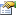 AccountExpiresGets or sets the date and time when the user's account expires. (Inherited from UpdateUserRequestBase.)Nullable<DateTime>EmailGets or sets the email of the current user. (Inherited from UpdateUserRequestBase.)StringEmployeeNumberGets or sets the employee number of the current user. (Inherited from UpdateUserRequestBase.)StringFirstNameGets or sets the first name of the current user. (Inherited from UpdateUserRequestBase.)StringNameGets or sets the name of the current user. (Inherited from UpdateUserRequestBase.)StringPasswordGets or sets the password of the current user. StringPhoneNumberGets or sets the phone number of the current user. (Inherited from UpdateUserRequestBase.)StringUserGUIDGets or sets the GUID that represents the external id of the user. (Inherited from UpdateUserRequestBase.)StringUserNameGets or sets the user name of the current user. (Inherited from UpdateUserRequestBase.)StringParameterDescriptionTypeMessageFault message	stringSuccessResultboolNameDescriptionTypeGroupGUIDGets or sets the external unique id of the current group. StringGroupNameGets or sets the name of the current group. StringParameterDescriptionTypeMessageFault message	stringSuccessResultboolNameDescriptionTypeGroupGUIDGets or sets the GUID that represents the external id of the user group to be updated. StringUserGUIDsGets or sets the list with user GUIDs that should be connected to the current user group. StringParameterDescriptionTypeGroupGUIDGUID of user group to modifystringUserGUIDsArray of user GUIDs to populate the grouparray of stringsParameterDescriptionTypeMessageFault message	stringSuccessResultboolNameDescriptionTypeAbandonedlyDebtCollectionCaseGets a value indicating if this customer has an Abandonedly debt collection case. (Inherited from ContactDataContractBase.)BooleanAccountNumberGets or sets the account number of the current contact. (Inherited from ContactDataContractBase.)StringAddressesGets a sequence of AddressDataContract objects for the addresses connected to the current contact. (Inherited from ContactDataContractBase.)Array of AddressDataContractAdministratorTypeGets or sets the administrator type. (Inherited from ContactDataContractBase.)AdministratorKindAllowedVersionCaptionGets or sets the Caption of version of SUMMARUM the customer is allowed to use. (Inherited from ContactDataContractBase.)StringAmountDueGets or sets the amount due. (Inherited from ContactDataContractBase.)DecimalBankGiroGets or sets the bank giro of the current contact. (Inherited from ContactDataContractBase.)StringBankruptcyDateGets or sets the date when the contact was bankrupt. (Inherited from ContactDataContractBase.)Nullable<DateTime>BICGets or sets the BIC for the current contact. (Inherited from ContactDataContractBase.)StringBirthDateGets or sets the contacts date of birth. (Inherited from ContactDataContractBase.)Nullable<DateTime>CaptionGets or sets the caption (or name) of the current contact. (Inherited from ContactDataContractBase.)StringCareTakerCaptionGets or sets the Caption of care taker. (Inherited from ContactDataContractBase.)StringCareTakerCodeGets or sets the Code of care taker. (Inherited from ContactDataContractBase.)StringCertificateNotificationMethodGets or sets the selected notification method of a certificate for the specific contact/resource. (Inherited from ContactDataContractBase.)ReminderTypeCivicNumberGets or sets the civic number of the contact. (Inherited from ContactDataContractBase.)StringCivicNumberCultureGets the LCID of the culture where the civic number is connected. (Inherited from ContactDataContractBase.)Int32ClearingNumberGets or sets the clearing number to the account number of the contact. (Inherited from ContactDataContractBase.)Nullable<Int32>CodeGets or sets the code of the current contact. (Inherited from ContactDataContractBase.)StringContactCategoryCodeGets or sets the code of the current contact category. (Inherited from ContactDataContractBase.)StringCurrencyCodeGets or sets the Code of currency. (Inherited from ContactDataContractBase.)StringCurrentVersionCaptionGets or sets the Caption of version of SUMMARUM the current customer is running. (Inherited from ContactDataContractBase.)StringDeceasedDateGets or sets the date when the contact was deceased. (Inherited from ContactDataContractBase.)Nullable<DateTime>DepartmentGets or sets the department of the contact. (Inherited from ContactDataContractBase.)StringEmailsGets a sequence of EmailDataContract objects for the electronic addresses connected to the current contact. (Inherited from ContactDataContractBase.)Array of EmailDataContractEmploymentNumberGets or sets the employment number of the current contact. (Inherited from ContactDataContractBase.)StringEntity(Inherited from EntityDataContractBase<(Of <(<'ContactEntity>)>)>.)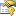 EntityType(Inherited from EntityDataContractBase<(Of <(<'ContactEntity>)>)>.)EvictedDateGets or sets the date when the contact was evicted. (Inherited from ContactDataContractBase.)Nullable<DateTime>FirstNameGets or sets the first name of the contact. (Inherited from ContactDataContractBase.)StringGenderGets or sets the gender of the contact. (Inherited from ContactDataContractBase.)GenderGiroLocalPrintGets the giro for local print. (Inherited from ContactDataContractBase.)StringGiroTypeLocalPrintGets the giro type for local print. (Inherited from ContactDataContractBase.)StringGlobalLocationNumberGets or sets the Global Location Number of the current contact. (Inherited from ContactDataContractBase.)StringHasSecondaryTenantGets a value indicating whether this contact has contract with secondary tenant. (Inherited from ContactDataContractBase.)BooleanHasSecurityGets a value indicating whether this contact has contract with security. (Inherited from ContactDataContractBase.)BooleanIBANGets or sets the IBAN of the current contact. (Inherited from ContactDataContractBase.)StringId(Inherited from EntityDataContractBase<(Of <(<'ContactEntity>)>)>.)InformedDateGets or sets the date when the contact was informed. (Inherited from ContactDataContractBase.)Nullable<DateTime>InitialsGets or sets the initials for the current contact. (Inherited from ContactDataContractBase.)StringInvoiceMinimumAmountGets or sets the minimum amount for invoice creation. (Inherited from ContactDataContractBase.)DecimalIsBankruptGets or sets a value indicating whether a contact is bankrupt or not. (Inherited from ContactDataContractBase.)BooleanIsContactPersonGets or sets a value indicating whether a contact is a contact person or not. (Inherited from ContactDataContractBase.)BooleanIsDeceasedGets or sets a value indicting whether a contact is deceased or not. (Inherited from ContactDataContractBase.)BooleanIsEntityLoadedManually(Inherited from EntityDataContractBase<(Of <(<'ContactEntity>)>)>.)IsEvictedGets or set a value indicating whether the contact has been evicted or not. (Inherited from ContactDataContractBase.)BooleanIsInformedGets or sets av value indicating if the contact has been informed. (Inherited from ContactDataContractBase.)BooleanIsNaturalPersonGets a value indicating whether the current contact is a natural person or not. (Inherited from ContactDataContractBase.)BooleanIsObsolete(Inherited from EntityDataContractBase<(Of <(<'ContactEntity>)>)>.)IsPaymentInjunctionGets or sets a value indicating whether the contact has received a payment injunction or not. (Inherited from ContactDataContractBase.)BooleanIsProceededGets or sets a value indicating whether the contact is proceeded or not. (Inherited from ContactDataContractBase.)BooleanIsVerdictedGets or sets a value indicating whether the contact is verdicted. (Inherited from ContactDataContractBase.)BooleanKeycmobjGer eller sätter kontaktens objektsid. (Inherited from ContactDataContractBase.)StringLastNameGets or sets the surname of the contact. (Inherited from ContactDataContractBase.)StringMainAddressAddressGets the Address1 of current contact. (Inherited from ContactDataContractBase.)StringMainAddressCityGets the Address4 of current contact. (Inherited from ContactDataContractBase.)StringMainAddressZipCodeGets the Address3 of current contact. (Inherited from ContactDataContractBase.)StringMartialStatusGets or sets the martial status of the contact. (Inherited from ContactDataContractBase.)MartialStatusMiddleNameGets or sets the middle name of the contact. (Inherited from ContactDataContractBase.)StringNationalityIsoCodeGets or sets the ISO code for the nationality of the contact. (Inherited from ContactDataContractBase.)StringNotifierInformationGets or sets the text used to store specific information about a notifier of an error report. (Inherited from ContactDataContractBase.)StringNumberOfActiveRentContractsGets the number of active rent contracts. (Inherited from ContactDataContractBase.)Int32NumberOfMortgagingsGets the number of active mortgagings. (Inherited from ContactDataContractBase.)Int32ParentContactCodeGets or sets the Code of parent ContactEntity. (Inherited from ContactDataContractBase.)StringPaymentInjunctionDateGets or set the date when the contact received a payment injunction. (Inherited from ContactDataContractBase.)Nullable<DateTime>PayoutMethodIdGets or sets the Id of PayoutMethod. (Inherited from ContactDataContractBase.)BytePhoneNumbersGets a sequence of PhoneNumberDataContract objects for the phone numbers connected to the current contact. (Inherited from ContactDataContractBase.)Array of PhoneNumberData
ContractPostalGiroGets or sets the postal giro of the current contact. (Inherited from ContactDataContractBase.)StringPreferredContactMethodGets or sets the preferred contact method of the current contact. (Inherited from ContactDataContractBase.)PreferredContact
MethodProceededDateGets or sets the date when the contact was proceeded. (Inherited from ContactDataContractBase.)Nullable<DateTime>ResourceCodeGets or sets the resource code. StringResourcePrinterOptionGets or sets the resource printer option. (Inherited from ContactDataContractBase.)ResourcePrinterOptionStatusGets the status of the current contact. (Inherited from ContactDataContractBase.)StringSystemUserNameGets the name of the user for Incit Xpand connected to the current contact or resource. (Inherited from ContactDataContractBase.)StringTimestamp(Inherited from EntityDataContractBase<(Of <(<'ContactEntity>)>)>.)TitleGets or sets the title of the contact. (Inherited from ContactDataContractBase.)StringValidOffersGets the number of valid offers the connected contact has. (Inherited from ContactDataContractBase.)Int32VATNumberGets or sets the VAT number. (Inherited from ContactDataContractBase.)StringWebUserNameGets or sets the Name of Web user connected to this contact. (Inherited from ContactDataContractBase.)StringVerdictDateGets or sets the date of the verdict. (Inherited from ContactDataContractBase.)Nullable<DateTime>WouldAssignmentBeExportedGets or sets a value indicating whether an assignment or error report connected to the resource/contact should be exported or not. (Inherited from ContactDataContractBase.)Boolean